BÁO CÁO ĐÁNH GIÁ RỦI RO THIÊN TAI VÀ THÍCH ỨNG BIẾN ĐỔI DỰA VÀO CÔNG ĐỒNG                        Xã Điền Lộc, huyện Phong Điền, tỉnh Thừa Thiên HuếGiới thiệu chungBáo cáo được xây dựng dựa trên cơ sở pháp lý của Luật Phòng chống thiên tai (Luật PCTT) và và yêu cầu thực tiễn của Đề án 1002 về Quản lý thiên tai dựa vào cộng đồng trong bối cảnh các tác động của biến đối khí hậu đang ngày càng gia tăng tại Việt Nam, đòi hỏi cộng đồng dân cư cần củng cố kịp thời các giải pháp giảm rủi ro thiên tai và thích ứng theo hướng bền vững và lâu dài hơn.Báo cáo này là kết quả tiến trình đánh giá rủi ro thiên tai và biến đổi khí hậu do cộng đồng thực hiện, chú trọng đến nhóm dễ bị tổn thương là trẻ em, phụ nữ, người cao tuổi, người khuyết tật và người nghèo trong khu vực rủi ro cao, ở các lĩnh vực đời sống và xã hội của xã. Các thông tin đánh giá rủi ro thiên tai được thu thập dựa trên các thông tin cơ bản của một số bản đồ thiên tai hiện có của Tỉnh do Tổng cục PCTT và các sở ban ngành tỉnh cung cấp, cũng như kết quả dự báo kịch bản biến đổi khí hậu của Bộ TNMT, là một trong các cơ sở quan trọng để hỗ trợ xã Xác định, đánh giá, phân vùng rủi ro thiên tai; theo dõi, giám sát thiên tai (Theo điều 17 Luật PCTT).Các phân tích rủi ro trong báo cáo và các ưu tiên khuyến nghị của nhóm dễ bị tổn thương là những cơ sở quan trọng cho việc xây dựng kế hoạch địa phương như kế hoạch phòng chống thiên tai (Điều 15, Luật PCTT) và Lồng ghép nội dung Phòng chống thiên tai vào kế hoạch phát triển ngành và kế hoạch phát triển kinh tế xã hội (Điều 16, Luật PCTT)Vị trí địa lýĐiền Lộc là xã thuộc vùng Ngũ Điền, huyện Phong Điền, Thừa Thiên - Huế, cách thành phố Huế khoảng 50 km về hướng Tây Nam. - Dân số: 6048 người - Tổng diện tích: 13.93 km2, Loại đơn vị hành chính: Loại I+ Phía Đông giáp xã Điền Hoà và biển Đông.+ Phía Tây giáp xã Phong Chương và xã Điền Môn.+ Phía Nam giáp xã Điền Hoà và phá Tam Giang.                 + Phía Bắc giáp xã Điền Môn và biển ĐôngĐặc điểm địa hìnhLà xã thuộc vùng ven biển, chạy dọc bờ biển là tuyến đường Quốc phòng đi qua hai thôn Tân Hội và Thôn Mỹ Hòa cách bờ biển 500m. Từ trung tâm xã và các thôn phụ cận gồm 05 thôn nối liền với hai thôn vùng biển dọc tuyến đường Quốc lộ 49B. Toàn xã có 07 thôn, riêng thôn Giáp Nam có hai khu vực là Đội Vận chuyển và Khu vực Hòa Xuân giáp bờ sông Ô Lâu và cách nhau một cây cầu Hòa XuânCó hai thôn vùng biển là thôn Mỹ hòa và Tân Hội dể bị chia cắt với Trung tâm khi có mưa lũ lớn do các đập tràn nước các khe nước dâng chảy xiết nên việc giao thông đi lại bị ảnh hưởng.Khu vực Hòa Xuân và Đội Vận chuyển thuộc thôn Giáp Nam là những vùng thấp trũng dể bị chia cắt.Đặc điểm thủy vănThuộc Hạ lưu sông Ô Lâu rẻ nhánh Đặc điểm thời tiết khí hậu Xu hướng thiên tai, khí hậuPhân bố dân cư, dân sốHiện trạng sử dụng đất đaiĐặc điểm và cơ cấu kinh tếThực trạng kinh tế - xã hội, môi trường của xãLịch sử thiên tai2.Lịch sử thiên tai và kịch bản BĐKHSõ họa bản đồ rủi ro thiên tai/BĐKH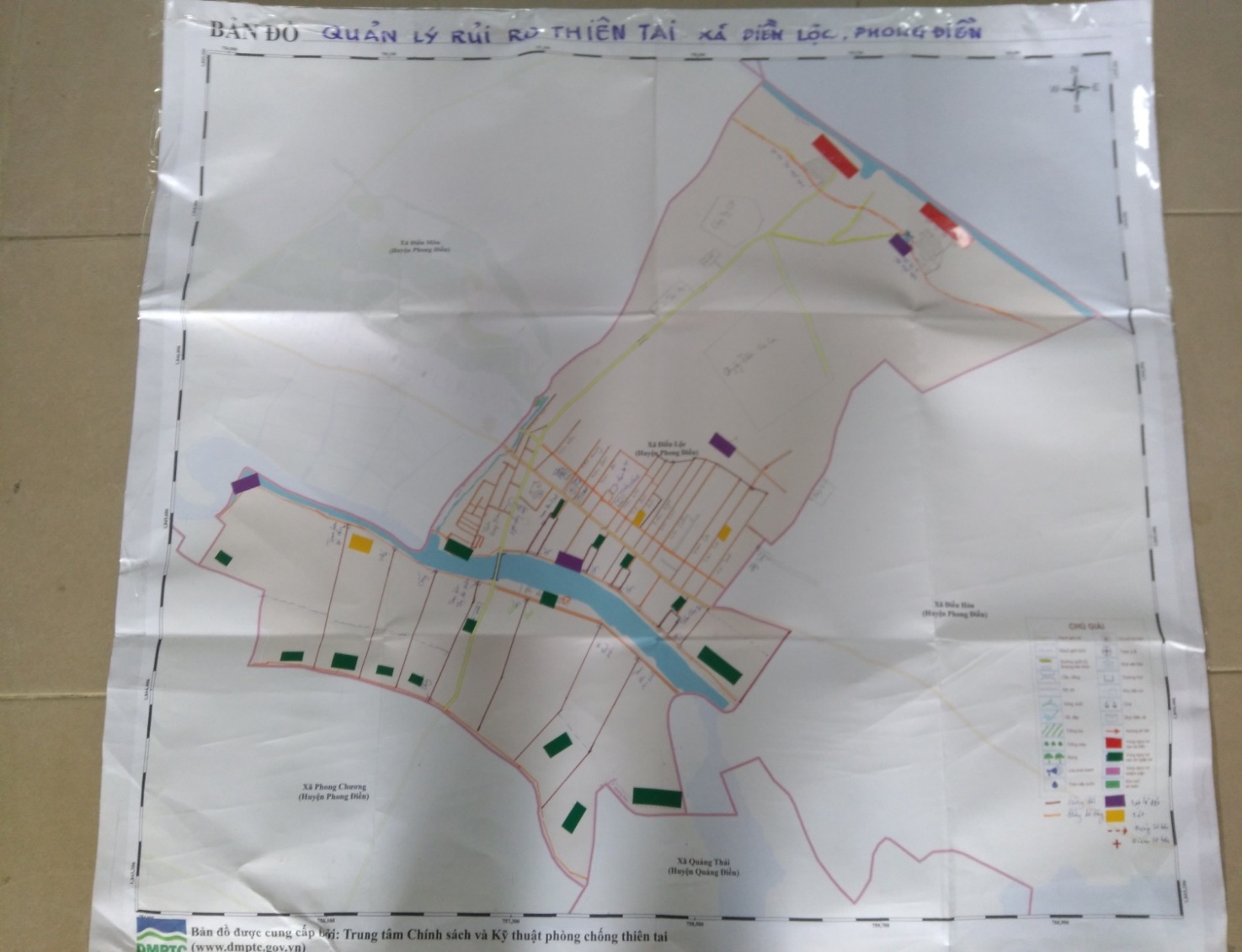 Đối tượng dễ bị tổn thương	Hạ tầng công cộng Điện Đường và cầu cốngTrườnng Cơ sở  Y tếTrụ Sở UBND và Nhà Vãn HóaChợCông trình thủy lợi (kênh, đập, cống, hồ, đê kè)Nhận xét: Đê sông và đê bao tuy đã được kiên cố hóa song đê bao chỉ đảm bảo chống chịu được lụt tiểu mãn, vẫn còn có đoạn đê có cao trình thấp và có đoạn bị xói lở, xói ngầm có thể dẫn tới tràn đê, vỡ đê, gây ngập lụt nặng cho khu dân cư.Kênh mương nội đồng tốt.Các cống hoạt động tốt.Nhà ởNhận xét:Toàn xã có nhiều nhà kiên cố đây là yếu tố rất quan trọng giúp cho hoạt động sơ tán tại chỗ thuận lợi.Xã chỉ có 50 nhà thiếu kiên cố và 10 tạm.Vì vậy khi có bão, lũ lụ xảy ra những nhà này dễ bị sập, hư hại.Nước sạch, vệ sinh và môi trừờngNhận xét:Toàn dân trong xã đã được sử dụng nước sạch , 100% hộ có nhà tiêu hợp vệ sinh 75%  hộ dân có bồn chứa dùng hàng ngày ,đây cũng là nguồn nước sạch dự trữ khi thiên tai xảy ra tuy vậy tất cả các hộ không có bể chứa nước khác.Hiện trạng dich bệnh phổ biến khi có thiên taiNhận xét:Trong vòng 4, 5 năm gần đây, sau thiên tai bão, ngập lụt, đặc biệt là sau lũ lụt ở địa phương thường phát sinh các bệnh dịch. Chủ yếu là bệnh viêm đường hô hấp, bệnh cúm; bệnh tiêu chảy, bệnh da liẽu, bệnh phụ khoa, tuy nhiên những bệnh dịch này đã được phát hiện sớm, bao vây và dập dịch kịp thời.Tại các thôn đã chủ động tuyên truyền, báo dịch kịp thời đồng thời chủ động triễn khai các hoạt động: tiêm phòng, tổ chức vệ sinh môi trường, xử lý nước…Rừng và  hiện trạng sản xuất quản lýNhận xétDiện tích rừng nhiều, trong đó có 20 ha rừng phòng hộ đặc dụng.Rừng phòng hộ, rừng tràm do xã quản lý còn lại là rừng trên cát do người dân quản lý.Hàng năm sau khi khai thác theo quy hoạch, xã và dân lại trồng thêm nên diện tích rừng tương đối khép tán.Hoạt động sản xuất kinh doanhThông tin truyền thông và cảnh báo sớm	Nhận xét:Hệ thống thông tin truyền thông và cảnh báo của xã về cơ bản hoàn chỉnh. Hệ thống loa được phủ khắp toàn xã, các phương tiện thông tin đại chúng đa dạng, khi nhận được thông tin về thiên tai có khả năng xa xảy ra, thôn và xã đã đến từng hộ thông báo. Các thông tin được truyền đạt ngắn gọn, dễ hiểu. Hiệu suất sử dụng hệ thống truyền thanh cao tuy nhiên các dụng cụ , phương tiện hầu hết đã kém chất lượng, thường xuyên bị hỏng hóc nên hiệu quả hạn chế, xã và thôn còn thiếu các loa cầm tay.Phòng chống thiên tai/BĐKHTổng hợp hiện trạng Nãng lực về PCTT và TƯBĐKH (Kiến thức, kỹ thuật, công nghệ) Kết quả đánh giá rủi ro thiên tai và khí hậu của xãRủi ro với dân cư và cộng đồngHạ tầng công cộng Công trình thủy lợiNhà ởNhận xét:Trên địa bàn xã có: 811/1188 nhà kiên cố, nhưng còn 50 nhà thiếu kiên cố, 10 nhà tạm bợ; trên 10% nhà lợp tấm lợp, lợp ngói không chằng chông hoặc chằng chống không đúng kỹ thuật; 42 nhà ở mép biển 158 nhà ở vùng trũng do đó khi có thiên tai sẽ có: Nhiều nhà có khả năng bị đổ, bị ngập, bị trôiNhiều nhà sẽ có khả năng bị tốc máiHầu hết nhà có nguy cơ cao khi thiên tai xảy ra là nhà ở sát mép biển, nhà của các hộ nghèo, hộ có phụ nữ  trụ cột gia đình Đối với các hộ thiếu nhân lực, trước mùa thiên tai hoặc khi có cảnh báo bão , ATNĐ, đã được các tổ chức đoàn thể và lực lượng PCTT của xã hỗ trợ, giúp đỡ chằng chống hoặc hỗ trợ ngày công gia cố.Sau thiên tai, tất cả các hộ có nhà bị đổ, hư hại đều được hỗ trợ sửa chữa.Nước sạch, vệ sinh và môi trườngY tế và quản lý dịch bệnhNhận xét: Công tác y tế dự phòng của xã tốt.Trong những năm gần đây không để dịch bệnh nghiên trọng xảy ra ngay cả khi có thiên tai. Những bệnh dịch xảy ra được khoanh vùng và được chỉ đạo dập ngay không để bùng phátTại các thôn đã chủ động tuyên truyền, báo dịch kịp thời đồng thời chủ động triễn khai các hoạt động: tiêm phòng, tổ chức vệ sinh môi trường, xử lý nước…Sau thiên tai, từng hộ, thôn, toàn xã tiến hành VSMT, xử lý xác chết, khử trùng nước kịp thời và tuyên truyền nhắc nhở người dân liên tục về việc phòng các dịch bệnhGiáo dục RừngTrồng trọtChăn nuôiThủy SảnBuôn bán và dịch vụ khácThông tin truyền thông và cảnh báo sớm	Phòng chống thiên tai/TƯBĐKHGiới trong PCTT và BĐKHTổng hợp kết quả đánh giá và đề xuất giải phápTổng hợp Kết quả phân tích nguyên nhân rủi ro thiên tai/BĐKHTổng hợp các giải pháp phòng, chống thiên tai/thích ứng BĐKH3. Một số ý kiến tham vấn của các cơ quan ban ngành trong xã4.Một số ý kiến kết luận của đại diện UBND xã Đợt đánh giá đã giúp cho cán bộ xã và nhân dân có thêm kiến thức, có được những thông tin cụ thể để xây dựng được kế hoạch PCTT của xã. Xác nhận tiếp nhận kết quả đánh giá rủi ro thiên tai của xãTM UBND Xã(đã ký)Phụ lụcPhụ lục 1: Danh sách người tham gia đánh giáPhụ lục 2: Các bảng biểu, bản đồ lập ra trong quá trình đánh giá theo hướng dẫn2.1 LỊCH SỬ THIÊN TAI XÃ DIỀN LỘC2.2 . Lịch theo mùa2.3. ĐIỂM MẠNH, ĐIỂM YẾU2.4. TỔNG HỢP KẾT QUẢ  BẢN ĐỒ RỦI RO THIÊN TAI2.5 . TỔNG HỢP KẾT QUẢ ĐÁNH GIÁ2.5 . Phân tích nguyên nhân2.6. Kết quả xếp hạng như sau2.7 . Bản đồ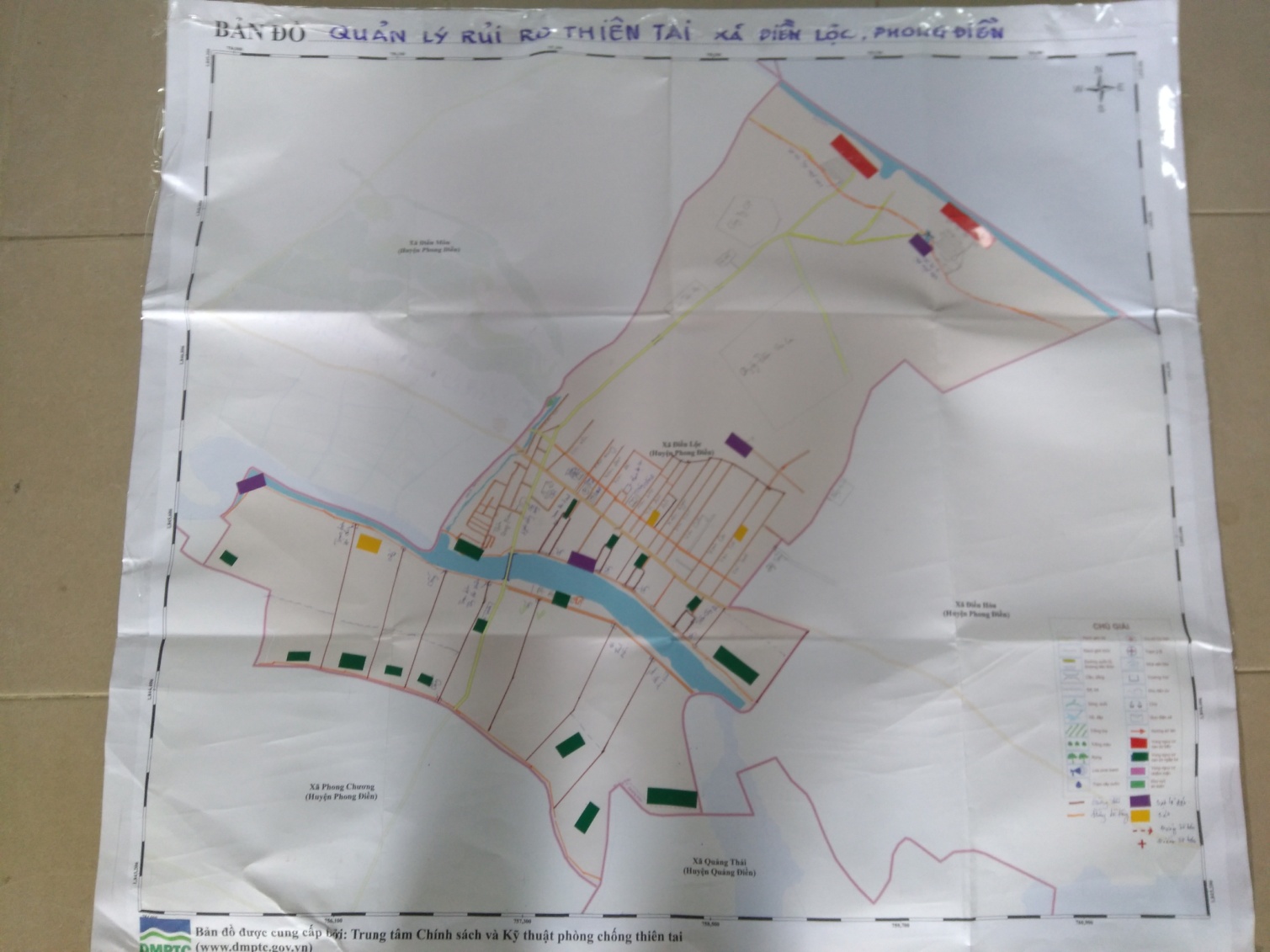 Phụ lục 3: Ảnh chụp một số hoạt động đánh giá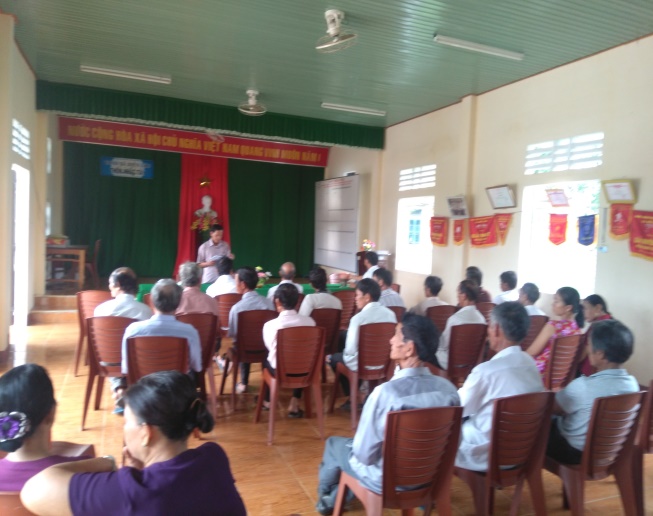 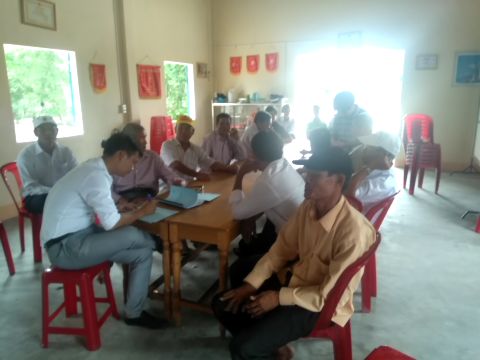 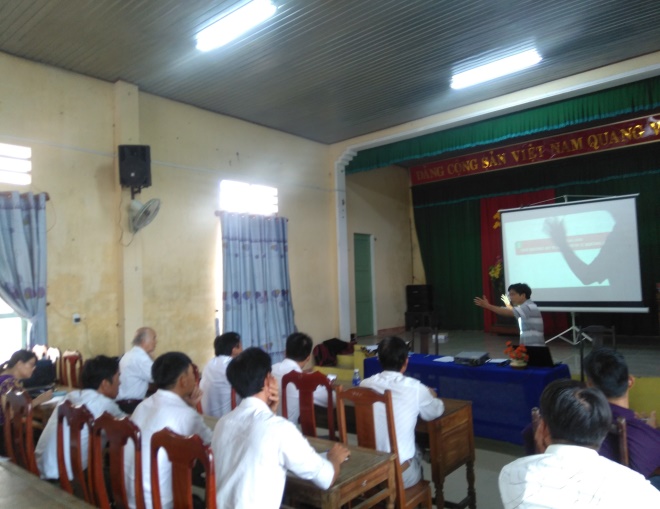 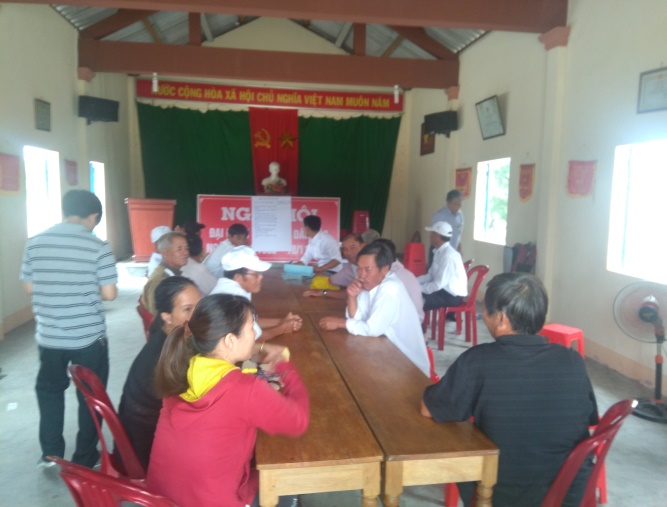 TTChỉ số về thời tiết khí hậuĐVTGiá trịTháng xảy raDự báo BĐKH của Quảng Ngãi năm 2050 theo kịch bản RCP 8,5 (*)1Nhiệt độ trung bình Độ C25 Tăng 1,9oC 2Nhiệt độ cao nhấtĐộ C38-39T5-T7Tăng thêm khoảng 1,3-2,6oC3Nhiệt độ thấp nhất Độ C19-20T11-T12Tăng thêm/Giảm khoảng 1,6-1,8oC4Lượng mưa Trung binh Mm580-795T10-T11Tăng thêm khoảng 18,6 mm(*) Dữ liệu được nhập vào theo Gói thông tin rủi ro thiên tai và khí hậu cơ bản của từng Tỉnh do Tổng cục PCTT/UNDP  tổng hợp trước đánh giá và gửi cho các Nhóm kỹ thuật (*) Dữ liệu được nhập vào theo Gói thông tin rủi ro thiên tai và khí hậu cơ bản của từng Tỉnh do Tổng cục PCTT/UNDP  tổng hợp trước đánh giá và gửi cho các Nhóm kỹ thuật (*) Dữ liệu được nhập vào theo Gói thông tin rủi ro thiên tai và khí hậu cơ bản của từng Tỉnh do Tổng cục PCTT/UNDP  tổng hợp trước đánh giá và gửi cho các Nhóm kỹ thuật (*) Dữ liệu được nhập vào theo Gói thông tin rủi ro thiên tai và khí hậu cơ bản của từng Tỉnh do Tổng cục PCTT/UNDP  tổng hợp trước đánh giá và gửi cho các Nhóm kỹ thuật (*) Dữ liệu được nhập vào theo Gói thông tin rủi ro thiên tai và khí hậu cơ bản của từng Tỉnh do Tổng cục PCTT/UNDP  tổng hợp trước đánh giá và gửi cho các Nhóm kỹ thuật (*) Dữ liệu được nhập vào theo Gói thông tin rủi ro thiên tai và khí hậu cơ bản của từng Tỉnh do Tổng cục PCTT/UNDP  tổng hợp trước đánh giá và gửi cho các Nhóm kỹ thuật TTNguy cơ thiên tai, khí hậu phổ biến tại địa phươngGiảm Giữ nguyênTăng lênDự báo BĐKH của Thừa Thiên Huế năm 2050 theo kịch bản RCP 8.5 (*)1Xu hướng hạn hánXNắng nóng kéo dài, nhiệt độ tăng vào t6 đến T82Xu hướng bãoXBất ngờ, ngày càng mạnh,15 đến 16 cơn năm3Xu hướng lũ XBất ngờ, lớn nhanh vào ban đêm, ngày càng mạnh4Số ngày rét đậmXNhày trong đợt tang, T12 đến Tháng 01 năm sau5Mực nước biển tại các trạm hải vănXTăng 25cmNguy cơ ngập lụt/nước dâng do bãoXVd: 0,86 % diện tích - 514.080 haMột số nguy cơ thiên tai khí hậu khác xảy ra tại địa phương (giông, lốc, sụt lún đất, động đất, sóng thần) Giông, lốc, sét, sạt lở bờ biển tăng(*) Dữ liệu được nhập vào theo Gói thông tin rủi ro thiên tai và khí hậu cơ bản của từng Tỉnh do Tổng cục PCTT/UNDP tổng hợp trước đánh giá và gửi cho các Nhóm kỹ thuật (*) Dữ liệu được nhập vào theo Gói thông tin rủi ro thiên tai và khí hậu cơ bản của từng Tỉnh do Tổng cục PCTT/UNDP tổng hợp trước đánh giá và gửi cho các Nhóm kỹ thuật (*) Dữ liệu được nhập vào theo Gói thông tin rủi ro thiên tai và khí hậu cơ bản của từng Tỉnh do Tổng cục PCTT/UNDP tổng hợp trước đánh giá và gửi cho các Nhóm kỹ thuật (*) Dữ liệu được nhập vào theo Gói thông tin rủi ro thiên tai và khí hậu cơ bản của từng Tỉnh do Tổng cục PCTT/UNDP tổng hợp trước đánh giá và gửi cho các Nhóm kỹ thuật (*) Dữ liệu được nhập vào theo Gói thông tin rủi ro thiên tai và khí hậu cơ bản của từng Tỉnh do Tổng cục PCTT/UNDP tổng hợp trước đánh giá và gửi cho các Nhóm kỹ thuật (*) Dữ liệu được nhập vào theo Gói thông tin rủi ro thiên tai và khí hậu cơ bản của từng Tỉnh do Tổng cục PCTT/UNDP tổng hợp trước đánh giá và gửi cho các Nhóm kỹ thuật TTThônSố hộSố hộ phụ nữ làm chủ hộSố khẩuSố khẩuSố khẩuHộ nghèoHộ cận nghèoTTThônSố hộTổngNữNamHộ cận nghèo1Nhất Đông1653775039735311202Nhì Đông13131715371344973Nhì Tây143426893273621054Nhất Tây282102126675351315125Giáp Nam250127155585570018176Tân Hội 8723334183161957Mỹ Hòa13027739389350126TỔNG11883896048327527738472TTLoại đất (ha)Số lượng (ha)ITổng diện tích đất tự nhiên 1363,41Nhóm đất Nông nghiệp1.1Diện tích Đất  sản xuất Nông nghiệp 753,81.1.1Đất lúa nước 6411.1.2Đất trồng cây hàng năm (ngô, khoai, mì, mía)3,51.1.3Đất trồng cây hàng năm khác21.1.4Đất trồng cây lâu năm17,31.2Diện tích Đất lâm nghiệp262,21.2.1Đất rừng sản xuất56,471.2.2Đất rừng phòng hộ142,51.2.3Đất rừng trồng mới 631.3Diện tích Đất nuôi trồng thủy/hải sản92,261.3.1Diện tích thủy sản nước ngọt271.3.2Diện tích thủy sản nước mặn/lợ65,261.4Đất làm muối01.5Diện tích Đất nông nghiệp khác(Xây nhà kính phục vụ trồng trọt; xây dựng chuồng trại chăn nuôi gia súc, gia cầm; đất trồng trọt, chăn nuôi, nuôi trồng thủy sản cho mục đích học tập, nghiên cứu thí nghiệm; đất ươm tạo cây giống, con giống và đất trồng hoa, cây cảnh)02Nhóm đất phi nông nghiệp255,143Diện tích Đất chưa Sử dụng 0Số % nữ cùng đứng tên giấy chứng nhận quyền sử dụng đất với chồng Đất nông nghiệp  Đất ở 6%15%TTLoại hình sản xuấtTỷ trọng kinh tế ngành/tổng GDP địa phương (%)Số hộ tham gia hoạt động Sản xuất kinh doanh (hộ)Năng suất lao động bình quân/hộTỉ lệ phụ nữ tham gia chính1Trồng trọt 5,7887614,6 triệu/năm3,3%2Chăn nuôi 4,941.02011,5 triệu/năm553Nuôi trồng thủy sản 55,77219250 triêu/(ha)304Đánh bắt hải sản 103142,5 (tấn)305Buôn bán, du lịch (thương mại dịch vụ)6,8615060 triệu/năm89%6Xây dựng và công nghiệp11,73287107 triệu/năm60%7Ngành nghề khác- Vd. Đi làm ăn xa, thợ nề, dịch vụ vận tải.v.v 4,9240 triệu/năm50Tháng/năm xảy raLoại thiên taiSố thôn bị ảnh hưởngTên thônThiệt hại chínhSố lượngSố lượng1999Lũ ngập lụt5 thônNhất ĐôngNhì Đông, Nhất Tây, Nhì Tây, Giáp Nam1.Số người chết/mất tích:  NamNữ1999Lũ ngập lụt5 thônNhất ĐôngNhì Đông, Nhất Tây, Nhì Tây, Giáp Nam2.Số người bị thương: 001999Lũ ngập lụt5 thônNhất ĐôngNhì Đông, Nhất Tây, Nhì Tây, Giáp Nam3.Số nhà bị thiệt hại: 100% số nhà bị ngập, trôi 10 nhà1999Lũ ngập lụt5 thônNhất ĐôngNhì Đông, Nhất Tây, Nhì Tây, Giáp Nam4.Số trường học bị thiệt hại: 31999Lũ ngập lụt5 thônNhất ĐôngNhì Đông, Nhất Tây, Nhì Tây, Giáp Nam5.Số trạm y tế bị thiệt hại: 11999Lũ ngập lụt5 thônNhất ĐôngNhì Đông, Nhất Tây, Nhì Tây, Giáp Nam6.Số km đường bị thiệt hại: 1999Lũ ngập lụt5 thônNhất ĐôngNhì Đông, Nhất Tây, Nhì Tây, Giáp Nam7.Số ha rừng bị thiệt hại: 1999Lũ ngập lụt5 thônNhất ĐôngNhì Đông, Nhất Tây, Nhì Tây, Giáp Nam8.Số ha ruộng bị thiệt hại: 100% diện tích1999Lũ ngập lụt5 thônNhất ĐôngNhì Đông, Nhất Tây, Nhì Tây, Giáp Nam9.Số ha cây ăn quả bị thiệt hại: 1999Lũ ngập lụt5 thônNhất ĐôngNhì Đông, Nhất Tây, Nhì Tây, Giáp Nam10.Số ha ao hồ thủy sản bị thiệt hại: 12ha1999Lũ ngập lụt5 thônNhất ĐôngNhì Đông, Nhất Tây, Nhì Tây, Giáp Nam11.Số cơ sở sản xuất, kinh doanh, chế biến (công nghiệp, nông lâm ngư nghiệp) bị thiệt hại: 1999Lũ ngập lụt5 thônNhất ĐôngNhì Đông, Nhất Tây, Nhì Tây, Giáp Nam12.Các thiệt hại khác…Đê vỡ: 200m1999Lũ ngập lụt5 thônNhất ĐôngNhì Đông, Nhất Tây, Nhì Tây, Giáp Nam13.Ước tính thiệt hại kinh tế:2016ATNĐ, lũ, lụt1.Số người chết/mất tích:  02.Số người bị thương: 03.Số nhà bị thiệt hại: 114.Số trường học bị thiệt hại: 05.Số trạm y tế bị thiệt hại: 06.Số km đường bị thiệt hại: 07.Số ha rừng bị thiệt hại: 08.Số ha ruộng bị thiệt hại: 1ha9.Số ha cây ăn quả bị thiệt hại: 010.Số ha ao hồ thủy sản bị thiệt hại: 011.Số cơ sở sản xuất, kinh doanh, chế biến (công nghiệp, nông lâm ngư nghiệp) bị thiệt hại: 012.Các thiệt hại khác…Đê vỡ: 15m13.Ước tính thiệt hại kinh tế:2017Lũ lụt1.Số người chết/mất tích:  02.Số người bị thương: 03.Số nhà bị thiệt hại: 274.Số trường học bị thiệt hại: 05.Số trạm y tế bị thiệt hại: 06.Số km đường bị thiệt hại: 3km7.Số ha rừng bị thiệt hại: 08.Số ha ruộng bị thiệt hại: 12ha9.Số ha cây ăn quả bị thiệt hại: 010.Số ha ao hồ thủy sản bị thiệt hại: 10 lồng bè11.Số cơ sở sản xuất, kinh doanh, chế biến (công nghiệp, nông lâm ngư nghiệp) bị thiệt hại: 012.Các thiệt hại khác…Đê vỡ: 013.Ước tính thiệt hại kinh tế:Nhận xét:             Những thiên tai đã xảy ra ở địa phương gây nhiều thiệt hại chủ yếu là bão, ATNĐ, lũ lụtĐặc biệt là lũ lụt hầu như năm nào cũng có. Những thiệt hại xảy ra chỉ gây thiệt hại về lúa, hoa mầu, vật nuôi và nuôi trồng thủy sản. rất tốt là không có thiệt hại về người ngay cả những lần lịch sử như năm 1999Nhận xét:             Những thiên tai đã xảy ra ở địa phương gây nhiều thiệt hại chủ yếu là bão, ATNĐ, lũ lụtĐặc biệt là lũ lụt hầu như năm nào cũng có. Những thiệt hại xảy ra chỉ gây thiệt hại về lúa, hoa mầu, vật nuôi và nuôi trồng thủy sản. rất tốt là không có thiệt hại về người ngay cả những lần lịch sử như năm 1999Nhận xét:             Những thiên tai đã xảy ra ở địa phương gây nhiều thiệt hại chủ yếu là bão, ATNĐ, lũ lụtĐặc biệt là lũ lụt hầu như năm nào cũng có. Những thiệt hại xảy ra chỉ gây thiệt hại về lúa, hoa mầu, vật nuôi và nuôi trồng thủy sản. rất tốt là không có thiệt hại về người ngay cả những lần lịch sử như năm 1999Nhận xét:             Những thiên tai đã xảy ra ở địa phương gây nhiều thiệt hại chủ yếu là bão, ATNĐ, lũ lụtĐặc biệt là lũ lụt hầu như năm nào cũng có. Những thiệt hại xảy ra chỉ gây thiệt hại về lúa, hoa mầu, vật nuôi và nuôi trồng thủy sản. rất tốt là không có thiệt hại về người ngay cả những lần lịch sử như năm 1999Nhận xét:             Những thiên tai đã xảy ra ở địa phương gây nhiều thiệt hại chủ yếu là bão, ATNĐ, lũ lụtĐặc biệt là lũ lụt hầu như năm nào cũng có. Những thiệt hại xảy ra chỉ gây thiệt hại về lúa, hoa mầu, vật nuôi và nuôi trồng thủy sản. rất tốt là không có thiệt hại về người ngay cả những lần lịch sử như năm 1999Nhận xét:             Những thiên tai đã xảy ra ở địa phương gây nhiều thiệt hại chủ yếu là bão, ATNĐ, lũ lụtĐặc biệt là lũ lụt hầu như năm nào cũng có. Những thiệt hại xảy ra chỉ gây thiệt hại về lúa, hoa mầu, vật nuôi và nuôi trồng thủy sản. rất tốt là không có thiệt hại về người ngay cả những lần lịch sử như năm 1999Nhận xét:             Những thiên tai đã xảy ra ở địa phương gây nhiều thiệt hại chủ yếu là bão, ATNĐ, lũ lụtĐặc biệt là lũ lụt hầu như năm nào cũng có. Những thiệt hại xảy ra chỉ gây thiệt hại về lúa, hoa mầu, vật nuôi và nuôi trồng thủy sản. rất tốt là không có thiệt hại về người ngay cả những lần lịch sử như năm 1999STTLoại Thiên tai/BĐKH phổ biếnLiệt kê các thôn thường xuyên bị ảnh hưởng của thiên taiMức độ thiên taihiện tai(Cao/Trung Bình/Thấp)  Xu hướng thiên tai theo kịch bản BĐKH 8.5 vào năm 2050(Tăng, Giảm, Giữ nguyên)Mức độ thiên taitheo kịch bản(Cao/Trung Bình/Thấp)1Bão, ATNĐ, Nhất ĐôngTBTĂNGTB1Bão, ATNĐ, Nhì ĐôngTBTĂNGTB1Bão, ATNĐ, Nhì TâyTBTĂNGTB1Bão, ATNĐ, Nhất TâyTBTĂNGTB1Bão, ATNĐ, Giáp NamTBTĂNGTB1Bão, ATNĐ, Tân Hội CAOTĂNGCAO1Bão, ATNĐ, Mỹ HòaCAOTĂNGCAO2Lũ, ngập lụtNhất ĐôngTBTĂNGTB2Lũ, ngập lụtNhì ĐôngTBTĂNGTB2Lũ, ngập lụtNhì TâyTBTĂNGTB2Lũ, ngập lụtNhất TâyTBTĂNGTBLũ, ngập lụtGiáp NamCAOTĂNGCAOTTThônĐối tượng dễ bị tổn thươngĐối tượng dễ bị tổn thươngĐối tượng dễ bị tổn thươngĐối tượng dễ bị tổn thươngĐối tượng dễ bị tổn thươngĐối tượng dễ bị tổn thươngĐối tượng dễ bị tổn thươngĐối tượng dễ bị tổn thươngĐối tượng dễ bị tổn thươngĐối tượng dễ bị tổn thươngĐối tượng dễ bị tổn thươngĐối tượng dễ bị tổn thươngĐối tượng dễ bị tổn thươngĐối tượng dễ bị tổn thươngĐối tượng dễ bị tổn thươngTTThônTrẻ em dưới 5 tuổiTrẻ em dưới 5 tuổiTrẻ em từ 5-18 tuổiTrẻ em từ 5-18 tuổiPhụ nữ có thai*Người cao tuổiNgười cao tuổiNgười khuyết tậtNgười khuyết tậtNgười bị bệnh hiểm nghèoNgười bị bệnh hiểm nghèoNgười nghèoNgười nghèoNgười dân tộc thiểu sốNgười dân tộc thiểu sốTTThônNữTổngTổngNữTổngNữTổngNữTổngNữTổngNữTổng1Nhất Đông2146691411640762402918002Nhì Đông2143681391838732422917003Nhì Tây22446312814427831512818004Nhất Tây48981392823083165713462143005Giáp Nam521051432902788172810382653006Tân Hội 27566814019377226011224007Mỹ Hòa19384898153664341171500Tổng2104305981218135364690275412229218800TTHệ thống điệnThônNăm xây dựngĐơn vị tínhHiện trạngHiện trạngHiện trạngTTHệ thống điệnThônNăm xây dựngĐơn vị tínhKiên cốChưa kiên cốCột điện Cột29728Dây diện hạ thế và trung thế2012 đến 2017Km16km0Trạm điện2012 đến 2017Trạm60Nhận xét:            Hệ thống điện trung thế, hạ thế hiện vận hành an toàn,100% hộ dân đã có điện sángĐường điện khu dân cư có khoảng 5% chưa an toàn.Nhận xét:            Hệ thống điện trung thế, hạ thế hiện vận hành an toàn,100% hộ dân đã có điện sángĐường điện khu dân cư có khoảng 5% chưa an toàn.Nhận xét:            Hệ thống điện trung thế, hạ thế hiện vận hành an toàn,100% hộ dân đã có điện sángĐường điện khu dân cư có khoảng 5% chưa an toàn.Nhận xét:            Hệ thống điện trung thế, hạ thế hiện vận hành an toàn,100% hộ dân đã có điện sángĐường điện khu dân cư có khoảng 5% chưa an toàn.Nhận xét:            Hệ thống điện trung thế, hạ thế hiện vận hành an toàn,100% hộ dân đã có điện sángĐường điện khu dân cư có khoảng 5% chưa an toàn.Nhận xét:            Hệ thống điện trung thế, hạ thế hiện vận hành an toàn,100% hộ dân đã có điện sángĐường điện khu dân cư có khoảng 5% chưa an toàn.Nhận xét:            Hệ thống điện trung thế, hạ thế hiện vận hành an toàn,100% hộ dân đã có điện sángĐường điện khu dân cư có khoảng 5% chưa an toàn.Nhận xét:            Hệ thống điện trung thế, hạ thế hiện vận hành an toàn,100% hộ dân đã có điện sángĐường điện khu dân cư có khoảng 5% chưa an toàn.TTĐường, Cầu cốngThônNăm xây dựngĐơn vịHiện trạngHiện trạngHiện trạngHiện trạngTTĐường, Cầu cốngThônNăm xây dựngĐơn vịNhựaBê TôngĐấtĐườngĐường quốc lộ49BKm200Đường tỉnh/huyệnKm1,83,20Đường xã2013 đến 2018Km02,50Đường thôn2013 đến 2018Km07,20Đường ngõ xóm2013 đến 2018Km04,160Đường nội đồng2013 đến 2018Km07,486,72Cầu, CốngTừ 2001 đến 2017Cái 143 cửa cống nhỏ khó tiêu thoát nướcNhận xét : Đường tỉnh lộ, quốc lộ tốtĐường trục xã, thôn xóm đều đạt chuẩn nông thôn mớiĐường trục chính nội đồng mới bê tông hóa 64,9% chưa đạt chuẩnNhận xét : Đường tỉnh lộ, quốc lộ tốtĐường trục xã, thôn xóm đều đạt chuẩn nông thôn mớiĐường trục chính nội đồng mới bê tông hóa 64,9% chưa đạt chuẩnNhận xét : Đường tỉnh lộ, quốc lộ tốtĐường trục xã, thôn xóm đều đạt chuẩn nông thôn mớiĐường trục chính nội đồng mới bê tông hóa 64,9% chưa đạt chuẩnNhận xét : Đường tỉnh lộ, quốc lộ tốtĐường trục xã, thôn xóm đều đạt chuẩn nông thôn mớiĐường trục chính nội đồng mới bê tông hóa 64,9% chưa đạt chuẩnNhận xét : Đường tỉnh lộ, quốc lộ tốtĐường trục xã, thôn xóm đều đạt chuẩn nông thôn mớiĐường trục chính nội đồng mới bê tông hóa 64,9% chưa đạt chuẩnNhận xét : Đường tỉnh lộ, quốc lộ tốtĐường trục xã, thôn xóm đều đạt chuẩn nông thôn mớiĐường trục chính nội đồng mới bê tông hóa 64,9% chưa đạt chuẩnNhận xét : Đường tỉnh lộ, quốc lộ tốtĐường trục xã, thôn xóm đều đạt chuẩn nông thôn mớiĐường trục chính nội đồng mới bê tông hóa 64,9% chưa đạt chuẩnTTTrườngThônNăm xây dựngSố phòngHiện trạngHiện trạngHiện trạngHiện trạngTTTrườngThônNăm xây dựngSố phòngKiên cốBán kiên cốTạmMầm non20129810Trường tiểu học2007231850Trường THCS2005171403 phòng xuống cấp Nhận xét:             Các trường THCS, tiểu học có cơ sở vật chất đạt chuẩn quốc gia 1. Trường mầm non đang xây dựng bổ sung để có thể đạt chuẩn quốc gia năm học tới.Các trường đều có thể trưng dụng làm nơi sơ tán an toàn tuy nhiên sẽ thiếu nhà vệ sinh và nước sử dụng nếu tiếp nhận dân sơ tán.Riêng trường THCS có 3 phòng học xuống cấp hiện đang được thay thế mới. Nhận xét:             Các trường THCS, tiểu học có cơ sở vật chất đạt chuẩn quốc gia 1. Trường mầm non đang xây dựng bổ sung để có thể đạt chuẩn quốc gia năm học tới.Các trường đều có thể trưng dụng làm nơi sơ tán an toàn tuy nhiên sẽ thiếu nhà vệ sinh và nước sử dụng nếu tiếp nhận dân sơ tán.Riêng trường THCS có 3 phòng học xuống cấp hiện đang được thay thế mới. Nhận xét:             Các trường THCS, tiểu học có cơ sở vật chất đạt chuẩn quốc gia 1. Trường mầm non đang xây dựng bổ sung để có thể đạt chuẩn quốc gia năm học tới.Các trường đều có thể trưng dụng làm nơi sơ tán an toàn tuy nhiên sẽ thiếu nhà vệ sinh và nước sử dụng nếu tiếp nhận dân sơ tán.Riêng trường THCS có 3 phòng học xuống cấp hiện đang được thay thế mới. Nhận xét:             Các trường THCS, tiểu học có cơ sở vật chất đạt chuẩn quốc gia 1. Trường mầm non đang xây dựng bổ sung để có thể đạt chuẩn quốc gia năm học tới.Các trường đều có thể trưng dụng làm nơi sơ tán an toàn tuy nhiên sẽ thiếu nhà vệ sinh và nước sử dụng nếu tiếp nhận dân sơ tán.Riêng trường THCS có 3 phòng học xuống cấp hiện đang được thay thế mới. Nhận xét:             Các trường THCS, tiểu học có cơ sở vật chất đạt chuẩn quốc gia 1. Trường mầm non đang xây dựng bổ sung để có thể đạt chuẩn quốc gia năm học tới.Các trường đều có thể trưng dụng làm nơi sơ tán an toàn tuy nhiên sẽ thiếu nhà vệ sinh và nước sử dụng nếu tiếp nhận dân sơ tán.Riêng trường THCS có 3 phòng học xuống cấp hiện đang được thay thế mới. Nhận xét:             Các trường THCS, tiểu học có cơ sở vật chất đạt chuẩn quốc gia 1. Trường mầm non đang xây dựng bổ sung để có thể đạt chuẩn quốc gia năm học tới.Các trường đều có thể trưng dụng làm nơi sơ tán an toàn tuy nhiên sẽ thiếu nhà vệ sinh và nước sử dụng nếu tiếp nhận dân sơ tán.Riêng trường THCS có 3 phòng học xuống cấp hiện đang được thay thế mới. Nhận xét:             Các trường THCS, tiểu học có cơ sở vật chất đạt chuẩn quốc gia 1. Trường mầm non đang xây dựng bổ sung để có thể đạt chuẩn quốc gia năm học tới.Các trường đều có thể trưng dụng làm nơi sơ tán an toàn tuy nhiên sẽ thiếu nhà vệ sinh và nước sử dụng nếu tiếp nhận dân sơ tán.Riêng trường THCS có 3 phòng học xuống cấp hiện đang được thay thế mới.TTCơ sở Y tếThônNăm xây dựngSố GiườngSố phòngHiện trạngHiện trạngHiện trạngTTCơ sở Y tếThônNăm xây dựngSố GiườngSố phòngKiên cốBánkiên cốTạmBệnh việnTrạm y tế201359900Cơ sở khám01Nhận xét :            Trạm y tế khang trang có đủ thuốc chữa bệnh, đủ nhân lực và hoạt động tốt,công tác khám chữa bệnh được thực hiện tôt, có đủ phương tiện và thuốc, hóa chất để sử dụng khi có thiên taiNhận xét :            Trạm y tế khang trang có đủ thuốc chữa bệnh, đủ nhân lực và hoạt động tốt,công tác khám chữa bệnh được thực hiện tôt, có đủ phương tiện và thuốc, hóa chất để sử dụng khi có thiên taiNhận xét :            Trạm y tế khang trang có đủ thuốc chữa bệnh, đủ nhân lực và hoạt động tốt,công tác khám chữa bệnh được thực hiện tôt, có đủ phương tiện và thuốc, hóa chất để sử dụng khi có thiên taiNhận xét :            Trạm y tế khang trang có đủ thuốc chữa bệnh, đủ nhân lực và hoạt động tốt,công tác khám chữa bệnh được thực hiện tôt, có đủ phương tiện và thuốc, hóa chất để sử dụng khi có thiên taiNhận xét :            Trạm y tế khang trang có đủ thuốc chữa bệnh, đủ nhân lực và hoạt động tốt,công tác khám chữa bệnh được thực hiện tôt, có đủ phương tiện và thuốc, hóa chất để sử dụng khi có thiên taiNhận xét :            Trạm y tế khang trang có đủ thuốc chữa bệnh, đủ nhân lực và hoạt động tốt,công tác khám chữa bệnh được thực hiện tôt, có đủ phương tiện và thuốc, hóa chất để sử dụng khi có thiên taiNhận xét :            Trạm y tế khang trang có đủ thuốc chữa bệnh, đủ nhân lực và hoạt động tốt,công tác khám chữa bệnh được thực hiện tôt, có đủ phương tiện và thuốc, hóa chất để sử dụng khi có thiên taiNhận xét :            Trạm y tế khang trang có đủ thuốc chữa bệnh, đủ nhân lực và hoạt động tốt,công tác khám chữa bệnh được thực hiện tôt, có đủ phương tiện và thuốc, hóa chất để sử dụng khi có thiên taiTTTrụ sởThônNăm xây dựngĐơn vịHiện trạngHiện trạngHiện trạngTTTrụ sởThônNăm xây dựngĐơn vịKiên cốBán kiên cốTạmTrụ Sở UBND2005Phòng1800Nhà văn hóa xã2005Cái0100Nhà văn hóa thôn2014Cái06010TTChợThônNăm xây dựngĐơn vịHiện trạngHiện trạngHiện trạngTTChợThônNăm xây dựngĐơn vịKiên cốBán kiên cốTạmChợ xã2004Cái0010Chợ tạm/chợ cócCái000TTHạng mụcĐơn vịNăm xây dựngSố lượngSố lượngSố lượngTTHạng mụcĐơn vịNăm xây dựngKiên cốBán kiên cốChưa kiên cố (không an toàn)Đê sông  Ô Lâu tả,hữuĐê baokm2014105,6000,4KèKm20121000Kênh mươngKmTừ 1998 đến 201711,4km11,4km0Cống thủy lợiCái2001143 hẹp0Đập thủy lợiCái000Trạm bơmCái 2003202TTTên thônSố hộNhà kiên cốNhà bán kiên cốNhà thiếu kiên cốNhà đơn sơ1Nhất Đông1651555502Nhì Đông13110720403Nhì Tây14310232904Nhất Tây282250151075Giáp Nam25020047036Tân Hội 8712631207Mỹ Hòa1304575100Tổng11888712475010TTTên thônSố hộSố hộ tiếp cận nguồn nước sinh hoạtSố hộ tiếp cận nguồn nước sinh hoạtSố hộ tiếp cận nguồn nước sinh hoạtSố hộ tiếp cận nguồn nước sinh hoạtSố hộ tiếp cận nguồn nước sinh hoạtSố hộ sử dụng nhà vệ sinhSố hộ sử dụng nhà vệ sinhSố hộ sử dụng nhà vệ sinhTTTên thônSố hộGiếng(đào/khoan)  Nước máyTrạm cấp nước công cộngTự chảyBể chứa nướcHợp vệ sinh (tự hoại, bán tự hoại)TạmKhông có1Nhất Đông1650165000165002Nhì Đông1310131000131003Nhì Tây1430143000143004Nhất Tây2820282000282005Giáp Nam2500250000250006Tân Hội 8708700087007Mỹ Hòa130013000013000Tổng118801188000118800TTTTLoại dịch bệnh phổ biếnTrẻ emPhụ nữNam giớiTrong đó Người cao tuổiTrong đó Người khuyết tật11Sốt rét0000022Sốt xuất huyết 2046603Viêm đường hô hấp9843614Tay chân miệng12400005Số ca bệnh phụ khoa (thường do điều kiện nước sạch và vệ sinh không đảm bảo)087000TTLoại rừngNăm trồng rừngThônTổng diện tích (ha)Tỷ lệ thành rừngCác loại cây được trồng bản địa Các loại hình sinh kế liên quan đến rừngDiện tích do dân làm chủ rừng1Rừng ngập mặn02Rừng trên cátNhiều nămThôn Tân hội và Mỹ Hòa142,5142,5Phi laoLấy củiCác hộ dân3Rừng tự nhiên04Rừng sản xuấtNhiều nămThôn  8, thôn 4, thôn 556,4756,47tràmLấy dầuBán gỗXã quản lý5Diện tích quy hoạch trồng rừng ngập mặn  nhưng chưa trồng000006Diện tích quy hoạch trồng rừng trên cát nhưng chưa trồng000007Rừng khác000008Tổng199,2199,2TTHoạt động sản xuất kinh doanhĐơn vị tínhSố lượngSố hộ tham giaTỷ lệ nữĐặc điểm sản xuất kinh doanhĐặc điểm sản xuất kinh doanhHoạt động sản xuất kinh doanhĐơn vị tínhSố lượngSố hộ tham giaTỷ lệ nữTiềm năng phát triển (*)Tỷ lệ (%) thiệt hại (**)Trồng trọtLúaHoa màuCây lâu nămCây hàng nămCây ăn quảHa6413,567930%Tốt20% vì đã  dùng giống mớiné được bão, lụtChăn nuôiĐàn trâu bòĐàn lợnCon3706.00091280%Tôt10%Thủy Hải Sản Đánh bắt Người dân đánh bắtThuyền đánh bắt gần bờ biển Ghe đánh bắt trên sông, đầmHộChiếc15031 11931119050%Bình thường15%Thủy hải sản Nuôi trồngBãi nuôiAo, hồ nuôiLồng bèHaHa Cái080,26ha15850%50%Cầm chừng và có xu hướng giảm đặc biệt là nuôi tômRủi ro caoNhận xét:           Mặc dù còn gặp nhiều khó khăn như thời tiết diễn biến thất thường, nhưng địa phương đã có những giải pháp tích cực, bà con nông dân đẩy mạnh thâm canh nên kết quả thu được khá. Riêng vụ Đông xuân 2016-2017 là vụ lúa có năng suất cao nhất từ trước đến nay. Cơ cấu giống cấp I và xác nhận 98%. Trong năm xã đã chú trọng thực hiện các mô hình trong nông nghiệp đạt kết quả cao như phối hợp với công ty Quế Lâm sản xuất lúa hữu cơ diện tích 20,6 ha trong đó giống lúa BT27  8,6 ha, năng suất thu hoạch đạt 52 tạ/ha; giống lúa ĐT39 53 tạ/ha, giá bao tiêu sản phẩm ngay từ đầu vụ  đối với BT27: 8.000 đồng/kg, ĐT39: 7000đồng/kg, cao hơn nhiều so với giá lúa thị trường cùng thời điểm           Từng bước tạo thương hiệu rau xanh Điền Lộc, Địa phương đã tiến hành tập huấn kỹ thuật trồng rau, hướng tới sản xuất rau theo quy trình VietGAP, đồng thời chuyển 0,2 ha đất trồng lúa hiệu quả thấp sang trồng màu nâng diện tích trồng màu  lên 50,2 ha,  đánh bắt và nuôi trồng thủy sản rủi ro cao riêng nuôi tôm trên cát giảm mạnh.Nhờ có cơ giới hóa nên từ khâu gieo sạ đến thu hoạch nên hầu hết là nam đảm nhiệm công việc này tuy nhiên khi ngập lụt thì việc thu hoạch phụ nữ phải đảm nhận 90%, chính điều này làm cho tỷ lệ nữ mắc bệnh phụ khoa tăng cao.Nhận xét:           Mặc dù còn gặp nhiều khó khăn như thời tiết diễn biến thất thường, nhưng địa phương đã có những giải pháp tích cực, bà con nông dân đẩy mạnh thâm canh nên kết quả thu được khá. Riêng vụ Đông xuân 2016-2017 là vụ lúa có năng suất cao nhất từ trước đến nay. Cơ cấu giống cấp I và xác nhận 98%. Trong năm xã đã chú trọng thực hiện các mô hình trong nông nghiệp đạt kết quả cao như phối hợp với công ty Quế Lâm sản xuất lúa hữu cơ diện tích 20,6 ha trong đó giống lúa BT27  8,6 ha, năng suất thu hoạch đạt 52 tạ/ha; giống lúa ĐT39 53 tạ/ha, giá bao tiêu sản phẩm ngay từ đầu vụ  đối với BT27: 8.000 đồng/kg, ĐT39: 7000đồng/kg, cao hơn nhiều so với giá lúa thị trường cùng thời điểm           Từng bước tạo thương hiệu rau xanh Điền Lộc, Địa phương đã tiến hành tập huấn kỹ thuật trồng rau, hướng tới sản xuất rau theo quy trình VietGAP, đồng thời chuyển 0,2 ha đất trồng lúa hiệu quả thấp sang trồng màu nâng diện tích trồng màu  lên 50,2 ha,  đánh bắt và nuôi trồng thủy sản rủi ro cao riêng nuôi tôm trên cát giảm mạnh.Nhờ có cơ giới hóa nên từ khâu gieo sạ đến thu hoạch nên hầu hết là nam đảm nhiệm công việc này tuy nhiên khi ngập lụt thì việc thu hoạch phụ nữ phải đảm nhận 90%, chính điều này làm cho tỷ lệ nữ mắc bệnh phụ khoa tăng cao.Nhận xét:           Mặc dù còn gặp nhiều khó khăn như thời tiết diễn biến thất thường, nhưng địa phương đã có những giải pháp tích cực, bà con nông dân đẩy mạnh thâm canh nên kết quả thu được khá. Riêng vụ Đông xuân 2016-2017 là vụ lúa có năng suất cao nhất từ trước đến nay. Cơ cấu giống cấp I và xác nhận 98%. Trong năm xã đã chú trọng thực hiện các mô hình trong nông nghiệp đạt kết quả cao như phối hợp với công ty Quế Lâm sản xuất lúa hữu cơ diện tích 20,6 ha trong đó giống lúa BT27  8,6 ha, năng suất thu hoạch đạt 52 tạ/ha; giống lúa ĐT39 53 tạ/ha, giá bao tiêu sản phẩm ngay từ đầu vụ  đối với BT27: 8.000 đồng/kg, ĐT39: 7000đồng/kg, cao hơn nhiều so với giá lúa thị trường cùng thời điểm           Từng bước tạo thương hiệu rau xanh Điền Lộc, Địa phương đã tiến hành tập huấn kỹ thuật trồng rau, hướng tới sản xuất rau theo quy trình VietGAP, đồng thời chuyển 0,2 ha đất trồng lúa hiệu quả thấp sang trồng màu nâng diện tích trồng màu  lên 50,2 ha,  đánh bắt và nuôi trồng thủy sản rủi ro cao riêng nuôi tôm trên cát giảm mạnh.Nhờ có cơ giới hóa nên từ khâu gieo sạ đến thu hoạch nên hầu hết là nam đảm nhiệm công việc này tuy nhiên khi ngập lụt thì việc thu hoạch phụ nữ phải đảm nhận 90%, chính điều này làm cho tỷ lệ nữ mắc bệnh phụ khoa tăng cao.Nhận xét:           Mặc dù còn gặp nhiều khó khăn như thời tiết diễn biến thất thường, nhưng địa phương đã có những giải pháp tích cực, bà con nông dân đẩy mạnh thâm canh nên kết quả thu được khá. Riêng vụ Đông xuân 2016-2017 là vụ lúa có năng suất cao nhất từ trước đến nay. Cơ cấu giống cấp I và xác nhận 98%. Trong năm xã đã chú trọng thực hiện các mô hình trong nông nghiệp đạt kết quả cao như phối hợp với công ty Quế Lâm sản xuất lúa hữu cơ diện tích 20,6 ha trong đó giống lúa BT27  8,6 ha, năng suất thu hoạch đạt 52 tạ/ha; giống lúa ĐT39 53 tạ/ha, giá bao tiêu sản phẩm ngay từ đầu vụ  đối với BT27: 8.000 đồng/kg, ĐT39: 7000đồng/kg, cao hơn nhiều so với giá lúa thị trường cùng thời điểm           Từng bước tạo thương hiệu rau xanh Điền Lộc, Địa phương đã tiến hành tập huấn kỹ thuật trồng rau, hướng tới sản xuất rau theo quy trình VietGAP, đồng thời chuyển 0,2 ha đất trồng lúa hiệu quả thấp sang trồng màu nâng diện tích trồng màu  lên 50,2 ha,  đánh bắt và nuôi trồng thủy sản rủi ro cao riêng nuôi tôm trên cát giảm mạnh.Nhờ có cơ giới hóa nên từ khâu gieo sạ đến thu hoạch nên hầu hết là nam đảm nhiệm công việc này tuy nhiên khi ngập lụt thì việc thu hoạch phụ nữ phải đảm nhận 90%, chính điều này làm cho tỷ lệ nữ mắc bệnh phụ khoa tăng cao.Nhận xét:           Mặc dù còn gặp nhiều khó khăn như thời tiết diễn biến thất thường, nhưng địa phương đã có những giải pháp tích cực, bà con nông dân đẩy mạnh thâm canh nên kết quả thu được khá. Riêng vụ Đông xuân 2016-2017 là vụ lúa có năng suất cao nhất từ trước đến nay. Cơ cấu giống cấp I và xác nhận 98%. Trong năm xã đã chú trọng thực hiện các mô hình trong nông nghiệp đạt kết quả cao như phối hợp với công ty Quế Lâm sản xuất lúa hữu cơ diện tích 20,6 ha trong đó giống lúa BT27  8,6 ha, năng suất thu hoạch đạt 52 tạ/ha; giống lúa ĐT39 53 tạ/ha, giá bao tiêu sản phẩm ngay từ đầu vụ  đối với BT27: 8.000 đồng/kg, ĐT39: 7000đồng/kg, cao hơn nhiều so với giá lúa thị trường cùng thời điểm           Từng bước tạo thương hiệu rau xanh Điền Lộc, Địa phương đã tiến hành tập huấn kỹ thuật trồng rau, hướng tới sản xuất rau theo quy trình VietGAP, đồng thời chuyển 0,2 ha đất trồng lúa hiệu quả thấp sang trồng màu nâng diện tích trồng màu  lên 50,2 ha,  đánh bắt và nuôi trồng thủy sản rủi ro cao riêng nuôi tôm trên cát giảm mạnh.Nhờ có cơ giới hóa nên từ khâu gieo sạ đến thu hoạch nên hầu hết là nam đảm nhiệm công việc này tuy nhiên khi ngập lụt thì việc thu hoạch phụ nữ phải đảm nhận 90%, chính điều này làm cho tỷ lệ nữ mắc bệnh phụ khoa tăng cao.Nhận xét:           Mặc dù còn gặp nhiều khó khăn như thời tiết diễn biến thất thường, nhưng địa phương đã có những giải pháp tích cực, bà con nông dân đẩy mạnh thâm canh nên kết quả thu được khá. Riêng vụ Đông xuân 2016-2017 là vụ lúa có năng suất cao nhất từ trước đến nay. Cơ cấu giống cấp I và xác nhận 98%. Trong năm xã đã chú trọng thực hiện các mô hình trong nông nghiệp đạt kết quả cao như phối hợp với công ty Quế Lâm sản xuất lúa hữu cơ diện tích 20,6 ha trong đó giống lúa BT27  8,6 ha, năng suất thu hoạch đạt 52 tạ/ha; giống lúa ĐT39 53 tạ/ha, giá bao tiêu sản phẩm ngay từ đầu vụ  đối với BT27: 8.000 đồng/kg, ĐT39: 7000đồng/kg, cao hơn nhiều so với giá lúa thị trường cùng thời điểm           Từng bước tạo thương hiệu rau xanh Điền Lộc, Địa phương đã tiến hành tập huấn kỹ thuật trồng rau, hướng tới sản xuất rau theo quy trình VietGAP, đồng thời chuyển 0,2 ha đất trồng lúa hiệu quả thấp sang trồng màu nâng diện tích trồng màu  lên 50,2 ha,  đánh bắt và nuôi trồng thủy sản rủi ro cao riêng nuôi tôm trên cát giảm mạnh.Nhờ có cơ giới hóa nên từ khâu gieo sạ đến thu hoạch nên hầu hết là nam đảm nhiệm công việc này tuy nhiên khi ngập lụt thì việc thu hoạch phụ nữ phải đảm nhận 90%, chính điều này làm cho tỷ lệ nữ mắc bệnh phụ khoa tăng cao.Nhận xét:           Mặc dù còn gặp nhiều khó khăn như thời tiết diễn biến thất thường, nhưng địa phương đã có những giải pháp tích cực, bà con nông dân đẩy mạnh thâm canh nên kết quả thu được khá. Riêng vụ Đông xuân 2016-2017 là vụ lúa có năng suất cao nhất từ trước đến nay. Cơ cấu giống cấp I và xác nhận 98%. Trong năm xã đã chú trọng thực hiện các mô hình trong nông nghiệp đạt kết quả cao như phối hợp với công ty Quế Lâm sản xuất lúa hữu cơ diện tích 20,6 ha trong đó giống lúa BT27  8,6 ha, năng suất thu hoạch đạt 52 tạ/ha; giống lúa ĐT39 53 tạ/ha, giá bao tiêu sản phẩm ngay từ đầu vụ  đối với BT27: 8.000 đồng/kg, ĐT39: 7000đồng/kg, cao hơn nhiều so với giá lúa thị trường cùng thời điểm           Từng bước tạo thương hiệu rau xanh Điền Lộc, Địa phương đã tiến hành tập huấn kỹ thuật trồng rau, hướng tới sản xuất rau theo quy trình VietGAP, đồng thời chuyển 0,2 ha đất trồng lúa hiệu quả thấp sang trồng màu nâng diện tích trồng màu  lên 50,2 ha,  đánh bắt và nuôi trồng thủy sản rủi ro cao riêng nuôi tôm trên cát giảm mạnh.Nhờ có cơ giới hóa nên từ khâu gieo sạ đến thu hoạch nên hầu hết là nam đảm nhiệm công việc này tuy nhiên khi ngập lụt thì việc thu hoạch phụ nữ phải đảm nhận 90%, chính điều này làm cho tỷ lệ nữ mắc bệnh phụ khoa tăng cao.Nhận xét:           Mặc dù còn gặp nhiều khó khăn như thời tiết diễn biến thất thường, nhưng địa phương đã có những giải pháp tích cực, bà con nông dân đẩy mạnh thâm canh nên kết quả thu được khá. Riêng vụ Đông xuân 2016-2017 là vụ lúa có năng suất cao nhất từ trước đến nay. Cơ cấu giống cấp I và xác nhận 98%. Trong năm xã đã chú trọng thực hiện các mô hình trong nông nghiệp đạt kết quả cao như phối hợp với công ty Quế Lâm sản xuất lúa hữu cơ diện tích 20,6 ha trong đó giống lúa BT27  8,6 ha, năng suất thu hoạch đạt 52 tạ/ha; giống lúa ĐT39 53 tạ/ha, giá bao tiêu sản phẩm ngay từ đầu vụ  đối với BT27: 8.000 đồng/kg, ĐT39: 7000đồng/kg, cao hơn nhiều so với giá lúa thị trường cùng thời điểm           Từng bước tạo thương hiệu rau xanh Điền Lộc, Địa phương đã tiến hành tập huấn kỹ thuật trồng rau, hướng tới sản xuất rau theo quy trình VietGAP, đồng thời chuyển 0,2 ha đất trồng lúa hiệu quả thấp sang trồng màu nâng diện tích trồng màu  lên 50,2 ha,  đánh bắt và nuôi trồng thủy sản rủi ro cao riêng nuôi tôm trên cát giảm mạnh.Nhờ có cơ giới hóa nên từ khâu gieo sạ đến thu hoạch nên hầu hết là nam đảm nhiệm công việc này tuy nhiên khi ngập lụt thì việc thu hoạch phụ nữ phải đảm nhận 90%, chính điều này làm cho tỷ lệ nữ mắc bệnh phụ khoa tăng cao.TTLoại hìnhĐVTSố lượngĐịa bàn Thôn1Số hộ dân có ti vi và tiếp cận với truyền hình TW/Tỉnh%100Toàn xã2Số hộ dân có thể tiếp cận với các đài phát thanh TW/tỉnh%100Toàn xã3Số loa phát thanh (không dây, mạng lưới)Loa38Toàn xã4Số hộ dân được tiếp cận với các hệ thống loa phát thanh hoặc các hình thức cảnh bảo sớm/khẩn cấp khác (còi ủ, cồng, chiêng, v.v.) tại thôn%100Toàn xã5Số trạm khí tượng, thủy vănTrạm0Toàn xã6Số hộ được thông báo/nhận được báo cáo cập nhật định kỳ về diễn biến điều tiết và xả lũ khu vực thượng lưu (các tuyến hồ chứa phía thượng lưu)Hộ100Toàn xã7Số hộ tiếp cận Internet và công nghệ thông tinHộ80Toàn xãTTLoại hìnhĐVTSố lượngGhi chú1Số lượng thôn có kế hoạch/phương án Phòng chống thiên tai và/hoặc kế hoạch thích ứng BĐKH hàng nămThôn7/72Số lượng trường học có kế  hoạch PCTT hàng nămTrường3/33Số lần diễn tập PCTT trong 10 năm qua tại xãLần2Diễn tập ứng phó bão, lụt4Số thành viên Ban chỉ huy PCTT và TKCN của xãNgười37Trong đó số lượng nữ, đóng vai trò gìNgười5Tuyên truyền, cảnh báo, động viên, cứu trợ Số lượng đã qua đào tạo QLRRTT-DVCĐ hoặc đào tạo tương tự về PCTT, trong đó số nữ là bao nhiêuNgười25Trong đó có 2 nữ5Số lượng lực lượng thanh niên xung kích, chữ thập đỏ, cứu hộ-cứu nạn tại xãNgười145Trong đó số lượng nữ, đóng vai trò gìNgườiSơ cấp cứu23 nữ6Số lượng Phương tiện PCTT tại xã:Ghe, thuyền:Chiếc24Áo phaoChiếc50xãLoaChiếc19 cụm38 loaĐèn pinChiếc37Các cá  nhân ban PCTT3Máy phát điện dự phòngChiếc01XãXe vận tảiChiếc250Các hộ dân8Số lượng vật tư thiết bị dự phòngSố lượng gói/đơn vị hóa chất khử trùng tại chỗĐơn vị1kgTrạm y tế9Số lượng thuốc y tế dự phòng tại chỗĐơn vị1 cơ sốTrạm y tế10Khác:+ Máy cưa 02 cái ( 01 máy của UBND xã và 01 máy của ông Lê Ngọc Đàng - Nhì Tây)+ Cuốc xẻng, rìu, búa, cúp vv...(trong nhân dân )+ Các vật tư, phương tiện dự phòng khác- Bao cát, rọ thép:  50 cái;- Dây buộc:100  métNhận xét:            Là một xã trọng điểm lũ lụt, bão nước biển dâng  của tỉnh nên công tác phòng, chống thiên tai luôn được cấp ủy, HĐND, ủy ban nhân dân xã đặc biệt quan tâm.Xã có ban chỉ huy PCTT bao gồm 37 người được phân công trách nhiệm cụ thể, các thành viên đều tích cực, có sự phối hợp chặt chẽ.Lực lượng PCTT hùng hậu luôn sẵn sàng phục vụ khi có thiên tai xảy ra. 7/7 thôn đều có đội xung kích vơi 145 người Các phương tiện vật tư và hậu cần được chuẩn bị chu đáo, khá đầy đủ. Ngoài nguồn dự trữ tại chỗ, địa phương cũng đã hợp đồng ghi nhớ với các hộ về phương tiện vật tư, hậu cầnTuy vậy, lực lượng PCTT của xã chưa có kỹ năng tốt, hầu hết chưa được tập huấn, thiếu phương tiện.-     Kinh phí PCTT của xã hạn chếNhận xét:            Là một xã trọng điểm lũ lụt, bão nước biển dâng  của tỉnh nên công tác phòng, chống thiên tai luôn được cấp ủy, HĐND, ủy ban nhân dân xã đặc biệt quan tâm.Xã có ban chỉ huy PCTT bao gồm 37 người được phân công trách nhiệm cụ thể, các thành viên đều tích cực, có sự phối hợp chặt chẽ.Lực lượng PCTT hùng hậu luôn sẵn sàng phục vụ khi có thiên tai xảy ra. 7/7 thôn đều có đội xung kích vơi 145 người Các phương tiện vật tư và hậu cần được chuẩn bị chu đáo, khá đầy đủ. Ngoài nguồn dự trữ tại chỗ, địa phương cũng đã hợp đồng ghi nhớ với các hộ về phương tiện vật tư, hậu cầnTuy vậy, lực lượng PCTT của xã chưa có kỹ năng tốt, hầu hết chưa được tập huấn, thiếu phương tiện.-     Kinh phí PCTT của xã hạn chếNhận xét:            Là một xã trọng điểm lũ lụt, bão nước biển dâng  của tỉnh nên công tác phòng, chống thiên tai luôn được cấp ủy, HĐND, ủy ban nhân dân xã đặc biệt quan tâm.Xã có ban chỉ huy PCTT bao gồm 37 người được phân công trách nhiệm cụ thể, các thành viên đều tích cực, có sự phối hợp chặt chẽ.Lực lượng PCTT hùng hậu luôn sẵn sàng phục vụ khi có thiên tai xảy ra. 7/7 thôn đều có đội xung kích vơi 145 người Các phương tiện vật tư và hậu cần được chuẩn bị chu đáo, khá đầy đủ. Ngoài nguồn dự trữ tại chỗ, địa phương cũng đã hợp đồng ghi nhớ với các hộ về phương tiện vật tư, hậu cầnTuy vậy, lực lượng PCTT của xã chưa có kỹ năng tốt, hầu hết chưa được tập huấn, thiếu phương tiện.-     Kinh phí PCTT của xã hạn chếNhận xét:            Là một xã trọng điểm lũ lụt, bão nước biển dâng  của tỉnh nên công tác phòng, chống thiên tai luôn được cấp ủy, HĐND, ủy ban nhân dân xã đặc biệt quan tâm.Xã có ban chỉ huy PCTT bao gồm 37 người được phân công trách nhiệm cụ thể, các thành viên đều tích cực, có sự phối hợp chặt chẽ.Lực lượng PCTT hùng hậu luôn sẵn sàng phục vụ khi có thiên tai xảy ra. 7/7 thôn đều có đội xung kích vơi 145 người Các phương tiện vật tư và hậu cần được chuẩn bị chu đáo, khá đầy đủ. Ngoài nguồn dự trữ tại chỗ, địa phương cũng đã hợp đồng ghi nhớ với các hộ về phương tiện vật tư, hậu cầnTuy vậy, lực lượng PCTT của xã chưa có kỹ năng tốt, hầu hết chưa được tập huấn, thiếu phương tiện.-     Kinh phí PCTT của xã hạn chếNhận xét:            Là một xã trọng điểm lũ lụt, bão nước biển dâng  của tỉnh nên công tác phòng, chống thiên tai luôn được cấp ủy, HĐND, ủy ban nhân dân xã đặc biệt quan tâm.Xã có ban chỉ huy PCTT bao gồm 37 người được phân công trách nhiệm cụ thể, các thành viên đều tích cực, có sự phối hợp chặt chẽ.Lực lượng PCTT hùng hậu luôn sẵn sàng phục vụ khi có thiên tai xảy ra. 7/7 thôn đều có đội xung kích vơi 145 người Các phương tiện vật tư và hậu cần được chuẩn bị chu đáo, khá đầy đủ. Ngoài nguồn dự trữ tại chỗ, địa phương cũng đã hợp đồng ghi nhớ với các hộ về phương tiện vật tư, hậu cầnTuy vậy, lực lượng PCTT của xã chưa có kỹ năng tốt, hầu hết chưa được tập huấn, thiếu phương tiện.-     Kinh phí PCTT của xã hạn chếTTLiệt kê các loại Kiến thức, Kinh nghiệm & Công nghệNhất ĐôngNhì ĐôngNhất TâyNhì TâyGiáp NamMỹ HòaTân HộiKhả năng của xã(Cao, Trung Bình, Thấp)1Kiến thức chung về PCTT của cộng đồng để bảo vệ người và tài sản trước thiên tai (ứng phó, phòng ngừa và khắc phục)Hiểu biết của CĐ về thiên tai và PCTT còn hạn chế, thiếu các kỹ năng ứng phó với tình huống khẩn cấpHiểu biết của CĐ về thiên tai và PCTT còn hạn chế, thiếu các kỹ năng ứng phó với tình huống khẩn cấpHiểu biết của CĐ về thiên tai và PCTT còn hạn chế, thiếu các kỹ năng ứng phó với tình huống khẩn cấpHiểu biết của CĐ về thiên tai và PCTT còn hạn chế, thiếu các kỹ năng ứng phó với tình huống khẩn cấpHiểu biết của CĐ về thiên tai và PCTT còn hạn chế, thiếu các kỹ năng ứng phó với tình huống khẩn cấpHiểu biết của CĐ về thiên tai và PCTT còn hạn chế, thiếu các kỹ năng ứng phó với tình huống khẩn cấpHiểu biết của CĐ về thiên tai và PCTT còn hạn chế, thiếu các kỹ năng ứng phó với tình huống khẩn cấpTB4Kỹ năng và kiến thức chằng chống nhà cửaNhiều hộ đã chằng chống nhà trước mùa mưa bão song chưa đúng kỹ thuậtNhiều hộ đã chằng chống nhà trước mùa mưa bão song chưa đúng kỹ thuậtNhiều hộ đã chằng chống nhà trước mùa mưa bão song chưa đúng kỹ thuậtNhiều hộ đã chằng chống nhà trước mùa mưa bão song chưa đúng kỹ thuậtNhiều hộ đã chằng chống nhà trước mùa mưa bão song chưa đúng kỹ thuậtNhiều hộ đã chằng chống nhà trước mùa mưa bão song chưa đúng kỹ thuậtNhiều hộ đã chằng chống nhà trước mùa mưa bão song chưa đúng kỹ thuậtTB5Kiến thức giữ gìn vệ sinh và môi trường90%hộ dân90%92% hộ dân80%93% hộ dân89%88%CAO6Khả năng kiểm soát dịch bênh của đơn vị y tếÝ thức vệ sinh phòng ngừa dịch bệnh của hộ dânCao Tôt Cao TốtCaoTốt Cao Tốt CaoTôt  CaoTốt CaoTốt CAOTỐT7Rừng và hiện trạng sản xuất quản lýTốtTốtTốtTôt Tôt Tôt Tôt TÔT8Hoạt động sản xuất kinh doanhBuôn bán nhỏ, tự phát, chủ yếu dựa vào kinh nghiệm, chưa qua đào tạo, tư vấnBuôn bán nhỏ, tự phát, chủ yếu dựa vào kinh nghiệm, chưa qua đào tạo, tư vấnBuôn bán nhỏ, tự phát, chủ yếu dựa vào kinh nghiệm, chưa qua đào tạo, tư vấnBuôn bán nhỏ, tự phát, chủ yếu dựa vào kinh nghiệm, chưa qua đào tạo, tư vấnBuôn bán nhỏ, tự phát, chủ yếu dựa vào kinh nghiệm, chưa qua đào tạo, tư vấnBuôn bán nhỏ, tự phát, chủ yếu dựa vào kinh nghiệm, chưa qua đào tạo, tư vấnBuôn bán nhỏ, tự phát, chủ yếu dựa vào kinh nghiệm, chưa qua đào tạo, tư vấnTB9Thông tin truyền thông và cảnh báo sớmKịp thời, thông tin rõ ràng, đầy đủ, dễ hiểu, dễ thực hiệnKịp thời, thông tin rõ ràng, đầy đủ, dễ hiểu, dễ thực hiệnKịp thời, thông tin rõ ràng, đầy đủ, dễ hiểu, dễ thực hiệnKịp thời, thông tin rõ ràng, đầy đủ, dễ hiểu, dễ thực hiệnKịp thời, thông tin rõ ràng, đầy đủ, dễ hiểu, dễ thực hiệnKịp thời, thông tin rõ ràng, đầy đủ, dễ hiểu, dễ thực hiệnKịp thời, thông tin rõ ràng, đầy đủ, dễ hiểu, dễ thực hiệnTÔTLoại hình Thiên tai/BĐKHTên ThônTổng số hộTTDBTTNăng lực PCTT TƯBĐKH (Kỹ năng, công nghệ kỹ thuật áp dụng) Rủi ro thiên tai/BĐKHMức độ(Cao, Trung Bình, Thấp)(1)(2)(3)(4)(5)(6)(7)LỤTLỤTLỤTLỤTLỤTLỤTLỤTNhất Đông165TCXH*4 hộ vùng trũng thấp*30 ha lúa mầu vùng trũngKT, KN*Nhận thức về thiên tai còn hạn chếVật chất*Các hộ đều có ghe dự phòngKN,NT*Đã chuyển đổi mùa vụ, giống lúa né bão*Nhà bị ngập, trôi*Mất mùaTBCaoNhì Đông131TCXH*5 hộ vùng trũng thấp*25 ha lúa mầu vùng trũngKN, NT*Nhận thức về thiên tai hạn chếVẬT CHẤT*Các hộ đều có ghe dự phòngKN, KT*Đã chuyển đổi mùa vụ, giống lúa né bão*Mất mùa*Nhà bị ngập, trôi*Tài sản hư hỏng*Mất vật nuôiCaoTBNhì Tây143TCXH*3 hộ vùng trũng thấp*23 ha lúa mầu vùng trũngKN, NT*Nhận thức về thiên tai hạn chếVẬT CHẤT*Các hộ đều có ghe dự phòngKN, KT*Đã chuyển đổi mùa vụ, giống lúa né bão*Mất mùa*Nhà bị ngập, trôi*Tài sản hư hỏng*Mất vật nuôiTBNhất Tây282TCXH*5 hộ vùng trũng thấp*20 ha lúa mầu vùng trũngKN, NT*Nhận thức về thiên tai hạn chếVẬT CHẤT*Các hộ đều có ghe dự phòngKN, KT*Đã chuyển đổi mùa vụ, giống lúa né bão*Mất mùa*Nhà bị ngập, trôi*Tài sản hư hỏng*Mất vật nuôiTBGiáp Nam250VẬT CHẤT*15 lồng bè nuôi cá không an toàn*Trên 100 ghe nhỏ trên sôngTCXH*150 hộ vùng trũng thấp*40 ha lúa mầu vùng trũngNT, KN*Nhà không có lối thoát hiểm*Nhận thức về thiên tai hạn chế*15 lồng bè nuôi cá không an toàn*Trên 100 ghe nhỏ trên sôngVẬT CHẤT *Các hộ đều có ghe dự phòng*Nhà có gác lửngKN,KT*Đã chuyển đổi mùa vụ, giống lúa né bão*Đã thực hiện chủ động sơ tánCó kế hoạch kê kích tài sản lên cao*Chủ động thu hoạch lúa, cá*Mất mùa*Nhà bị ngập, trôi*Cá bị mất*Tài sản hư hỏng*Mất vật nuôi*Ghe, ngư cụ bị hư hỏng, mấtCaoBÃOBÃOBÃOBÃOBÃOBÃOBÃONhất Đông165TCXH*4 hộ vùng trũng thấp*30 ha lúa mầu vùng trũngKT, KN*Nhận thức về thiên tai hạn chếVật chất*Các hộ đều có ghe dự phòngKN,NT*Đã chuyển đổi mùa vụ, giống lúa né bão*Mất mùa*Nhà bị ngập, trôiTBNhì Đông131TCXH*5 hộ vùng trũng thấp*25 ha lúa mầu vùng trũngKN, NT*Nhận thức về thiên tai hạn chếVẬT CHẤTCác hộ đều có ghe dự phòngKN, KT*Đã chuyển đổi mùa vụ, giống lúa né bão*Mất mùa*Nhà bị ngập, trôi*Tài sản hư hỏng*Mất vật nuôiTBNhì Tây143TCXH*3 hộ vùng trũng thấp*23 ha lúa mầu vùng trũngKN, NT*Nhận thức về thiên tai hạn chếVẬT CHẤT*Các hộ đều có ghe dự phòngKN, KT*Đã chuyển đổi mùa vụ, giống lúa né bão*Mất mùa*Nhà bị ngập, trôi*Tài sản hư hỏng*Mất vật nuôiTBNhất Tây282TCXH*5 hộ vùng trũng thấp*20 ha lúa mầu vùng trũngKN, NT*Nhận thức về thiên tai hạn chếVẬT CHẤT*Các hộ đều có ghe dự phòngKN, KT*Đã chuyển đổi mùa vụ, giống lúa né bão*Mất mùa*Nhà bị ngập, trôi*Tài sản hư hỏng*Mất vật nuôiTBGiáp Nam250VẬT CHẤT*119 ghe nhỏ trên sông*Còn 3 nhà đơn sơ *Lúa mầu trùng mùa thiên taiNT, KN*Nhiều hộ còn chủ quan và thiếu kiến thức và kỹ năng PCTTVẬT CHẤT*Có bến đậu ghe trú bão an toànKN,NT*Nhiều hộ đã chủ động chằng chống nhà,chuẩn bị lương thực, thực phẩm khi bước vào mùa mưa bão*Nhà đổ, hư hại*Lúa, mầu bị mất*Chuồng trại chăn nuôi bị đổ*Ghe bị vỡMất ngư lưới cụ*Chết nguòiMất cá nếu bão kèm mưa to, nước dângTBTân Hội 87VẬT CHẤT*15  thuyền nhỏ trên biển*Thuyền thiếu phương tiện cứu hộ,*Thiếu phương tiện thông tin cảnh báo*Còn 12 nhà không an toànKN,NT*Nhiều hộ còn chủ quan và thiếu kiến thức và kỹ năng PCTTVẬT CHẤT*Có nhiều nhà kiên cố*Có nơi neo đậu thuyền an toànNT, KN*Nhiều hộ đã chủ động chằng chống nhà*Chuẩn bị lương thực, thực phẩm khi bước vào mùa mưa bão*Nhà đổ, hư hại*Lúa, mầu bị mất*Chuồng trại chăn nuôi bị đổ*Thuyền bị đắm, bị vỡ*Mất ngư lưới cụ*Chết nguòi*Mất cá nếu bão kèm mưa to, nước dângCAOMỹ Hòa130VẬT CHẤT*16 thuyền nhỏ trên biển*Thuyền thiếu phương tiện cứu hộ, nhận thông tin cảnh báo*Còn 10 nhà không an toànNT, KN*Nhiều hộ còn chủ quan và thiếu kiến thức và kỹ năng PCTTVẬT CHẤT*Có nhiều nhà kiên cố*Có nơi neo đậu thuyền an toànNT, KN*Nhiều hộ đã chủ động chằng chống nhà*Chuẩn bị lương thực, thực phẩm khi bước vào mùa mưa bão*Nhà đổ, hư hại*Lúa, mầu bị mất*Chuồng trại chăn nuôi bị đổ*Thuyền bị đắm, bị vỡ*Mất ngư lưới cụ*Chết nguòi*Mất cá nếu bão kèm mưa to, nước dângCAONhận xét:             Xã Điền Lộc là xã ven biển đồng thời có sông Ô Lâu chảy qua xã nên rủi ro thiên tai ở đây chủ yếu là do bão, ATNĐ, lũ lụt gây ra.Các yếu tố chịu rủi ro chủ yếu là nhóm đối tượng dễ bị tổn thương, nhà cửa, lúa, hoa mầu, cá, phương tiện đánh bắt và nuôi trồng  thủy hải sản Về địa hình, xã có 2 vùng rõ rệt: các thôn Nhất đông, Nhì Đông, Nhất tây, Nhì tây, Giáp Nam  ở vùng ven sông thấp trũng; nên chịu ảnh hưởng nặng khi có lũ lụt đặc biệt là thôn Giáp Nam; các thôn Mỹ Hòa, Tân Hội ở sát ven biển trên các gò cát cao nên ít bị lụt nhưng bị ảnh hưởng lớn hơn của bão và ATNĐ.Các rủi ro chính ở đây chủ yếu là lúa mầu bị thiệt hại, nhà cửa bị đổ, trôi; phương tiện và ngư cụ bị hư hỏng, mất, cá mất và môi trường ô nhiễmNhận xét:             Xã Điền Lộc là xã ven biển đồng thời có sông Ô Lâu chảy qua xã nên rủi ro thiên tai ở đây chủ yếu là do bão, ATNĐ, lũ lụt gây ra.Các yếu tố chịu rủi ro chủ yếu là nhóm đối tượng dễ bị tổn thương, nhà cửa, lúa, hoa mầu, cá, phương tiện đánh bắt và nuôi trồng  thủy hải sản Về địa hình, xã có 2 vùng rõ rệt: các thôn Nhất đông, Nhì Đông, Nhất tây, Nhì tây, Giáp Nam  ở vùng ven sông thấp trũng; nên chịu ảnh hưởng nặng khi có lũ lụt đặc biệt là thôn Giáp Nam; các thôn Mỹ Hòa, Tân Hội ở sát ven biển trên các gò cát cao nên ít bị lụt nhưng bị ảnh hưởng lớn hơn của bão và ATNĐ.Các rủi ro chính ở đây chủ yếu là lúa mầu bị thiệt hại, nhà cửa bị đổ, trôi; phương tiện và ngư cụ bị hư hỏng, mất, cá mất và môi trường ô nhiễmNhận xét:             Xã Điền Lộc là xã ven biển đồng thời có sông Ô Lâu chảy qua xã nên rủi ro thiên tai ở đây chủ yếu là do bão, ATNĐ, lũ lụt gây ra.Các yếu tố chịu rủi ro chủ yếu là nhóm đối tượng dễ bị tổn thương, nhà cửa, lúa, hoa mầu, cá, phương tiện đánh bắt và nuôi trồng  thủy hải sản Về địa hình, xã có 2 vùng rõ rệt: các thôn Nhất đông, Nhì Đông, Nhất tây, Nhì tây, Giáp Nam  ở vùng ven sông thấp trũng; nên chịu ảnh hưởng nặng khi có lũ lụt đặc biệt là thôn Giáp Nam; các thôn Mỹ Hòa, Tân Hội ở sát ven biển trên các gò cát cao nên ít bị lụt nhưng bị ảnh hưởng lớn hơn của bão và ATNĐ.Các rủi ro chính ở đây chủ yếu là lúa mầu bị thiệt hại, nhà cửa bị đổ, trôi; phương tiện và ngư cụ bị hư hỏng, mất, cá mất và môi trường ô nhiễmNhận xét:             Xã Điền Lộc là xã ven biển đồng thời có sông Ô Lâu chảy qua xã nên rủi ro thiên tai ở đây chủ yếu là do bão, ATNĐ, lũ lụt gây ra.Các yếu tố chịu rủi ro chủ yếu là nhóm đối tượng dễ bị tổn thương, nhà cửa, lúa, hoa mầu, cá, phương tiện đánh bắt và nuôi trồng  thủy hải sản Về địa hình, xã có 2 vùng rõ rệt: các thôn Nhất đông, Nhì Đông, Nhất tây, Nhì tây, Giáp Nam  ở vùng ven sông thấp trũng; nên chịu ảnh hưởng nặng khi có lũ lụt đặc biệt là thôn Giáp Nam; các thôn Mỹ Hòa, Tân Hội ở sát ven biển trên các gò cát cao nên ít bị lụt nhưng bị ảnh hưởng lớn hơn của bão và ATNĐ.Các rủi ro chính ở đây chủ yếu là lúa mầu bị thiệt hại, nhà cửa bị đổ, trôi; phương tiện và ngư cụ bị hư hỏng, mất, cá mất và môi trường ô nhiễmNhận xét:             Xã Điền Lộc là xã ven biển đồng thời có sông Ô Lâu chảy qua xã nên rủi ro thiên tai ở đây chủ yếu là do bão, ATNĐ, lũ lụt gây ra.Các yếu tố chịu rủi ro chủ yếu là nhóm đối tượng dễ bị tổn thương, nhà cửa, lúa, hoa mầu, cá, phương tiện đánh bắt và nuôi trồng  thủy hải sản Về địa hình, xã có 2 vùng rõ rệt: các thôn Nhất đông, Nhì Đông, Nhất tây, Nhì tây, Giáp Nam  ở vùng ven sông thấp trũng; nên chịu ảnh hưởng nặng khi có lũ lụt đặc biệt là thôn Giáp Nam; các thôn Mỹ Hòa, Tân Hội ở sát ven biển trên các gò cát cao nên ít bị lụt nhưng bị ảnh hưởng lớn hơn của bão và ATNĐ.Các rủi ro chính ở đây chủ yếu là lúa mầu bị thiệt hại, nhà cửa bị đổ, trôi; phương tiện và ngư cụ bị hư hỏng, mất, cá mất và môi trường ô nhiễmNhận xét:             Xã Điền Lộc là xã ven biển đồng thời có sông Ô Lâu chảy qua xã nên rủi ro thiên tai ở đây chủ yếu là do bão, ATNĐ, lũ lụt gây ra.Các yếu tố chịu rủi ro chủ yếu là nhóm đối tượng dễ bị tổn thương, nhà cửa, lúa, hoa mầu, cá, phương tiện đánh bắt và nuôi trồng  thủy hải sản Về địa hình, xã có 2 vùng rõ rệt: các thôn Nhất đông, Nhì Đông, Nhất tây, Nhì tây, Giáp Nam  ở vùng ven sông thấp trũng; nên chịu ảnh hưởng nặng khi có lũ lụt đặc biệt là thôn Giáp Nam; các thôn Mỹ Hòa, Tân Hội ở sát ven biển trên các gò cát cao nên ít bị lụt nhưng bị ảnh hưởng lớn hơn của bão và ATNĐ.Các rủi ro chính ở đây chủ yếu là lúa mầu bị thiệt hại, nhà cửa bị đổ, trôi; phương tiện và ngư cụ bị hư hỏng, mất, cá mất và môi trường ô nhiễmNhận xét:             Xã Điền Lộc là xã ven biển đồng thời có sông Ô Lâu chảy qua xã nên rủi ro thiên tai ở đây chủ yếu là do bão, ATNĐ, lũ lụt gây ra.Các yếu tố chịu rủi ro chủ yếu là nhóm đối tượng dễ bị tổn thương, nhà cửa, lúa, hoa mầu, cá, phương tiện đánh bắt và nuôi trồng  thủy hải sản Về địa hình, xã có 2 vùng rõ rệt: các thôn Nhất đông, Nhì Đông, Nhất tây, Nhì tây, Giáp Nam  ở vùng ven sông thấp trũng; nên chịu ảnh hưởng nặng khi có lũ lụt đặc biệt là thôn Giáp Nam; các thôn Mỹ Hòa, Tân Hội ở sát ven biển trên các gò cát cao nên ít bị lụt nhưng bị ảnh hưởng lớn hơn của bão và ATNĐ.Các rủi ro chính ở đây chủ yếu là lúa mầu bị thiệt hại, nhà cửa bị đổ, trôi; phương tiện và ngư cụ bị hư hỏng, mất, cá mất và môi trường ô nhiễmLoại hình Thiên tai/BĐKHTên ThônTổng số hộTTDBTTNăng lực PCTT TƯBĐKH (Kỹ năng, công nghệ kỹ thuật áp dụng) Rủi ro thiên tai/BĐKHMức độ(Cao, Trung Bình, Thấp)(1)(2)(3)(4)(5)(6)(7)LỤTLỤTLỤTLỤTLỤTLỤTLỤT1Nhất Đông165*Đường điện của một số hộ chưa an toàn*Còn  nhà tạm*4 nhà trũng thấp*Chủ động sơ tán*Đã chuyển đổi mùa vụ, giống câyĐa cơ giới hoa trong SX lúa *Nhà ngập*Đường điện bị hỏngTB2Nhì Đông131*đường điện của một số hộ chưa an toàn*Còn  nhà tạm*6 nhà trũng thấp*Chủ động sơ tán*Đã chuyển đổi mùa vụ, giống cây*Đa cơ giới hoa trong SX lúa *Nhà ngập*Đường điện bị hỏngTB3Nhì Tây143*Đường điện của một số hộ chưa an toàn*Còn  nhà tạm*6 nhà trũng thấp*Chủ động sơ tán*Đã chuyển đổi mùa vụ, giống cây*Đa cơ giới hoa trong SX lúa *Nhà ngập*Đường điện bị hỏngTB4.Nhất Tây282*Đường điện của một số hộ chưa an toàn*Còn  nhà tạm*4 nhà trũng thấp*Chủ động sơ tán*Đã chuyển đổi mùa vụ, giống cây*Đa cơ giới hoa trong SX lúa *Nhà ngập*Đường điện bị hỏngTB5Giáp Nam250*Đường điện của một số hộ chưa an toàn*Còn  nhà tạm*150 nhà trũng thấp*12 lồng bè không chắc chắn*Trên 100ghe nhỏ trên sông*Chủ động sơ tán*Đã chuyển đổi mùa vụ, giống cây*Đa cơ giới hoa trong SX lúa *Nhà ngậpĐường điện bị hỏng*Đường hư hỏng*Mất cá*Chết ngườiMất phương tiện, ngư cụcaoBÃOBÃOBÃOBÃOBÃOBÃOBÃO1Nhất Đông165*Còn nhà  thiếu an toàn, nhà tạm*Lúa, mầu trùng mùa bão*Còn tư tưởng chủ quan*Thôn có nhiều nhà kiên cố(155/165)*Chủ động chằng chống nhà cửa *Chủ động sơ tán *Có nhiều nhà kiên cố*Nhà đổ, tốc mái*Lúa hoa mầu bị mấtTB2Nhì Đông131*Còn nhà  thiếu an toàn, nhà tạm*Lúa, mầu trùng mùa bão*Còn tư tưởng chủ quan*Tỷ lệ nhà kiên cố cao(107/131)*Chủ động chằng chống nhà, chủ động sơ tán *Có nhiều nhà kiên cố*Nhà đổ, tốc mái*Lúa hoa mầu bị mấtTB3Nhì Tây143*Còn nhà  thiếu an toàn, nhà tạm*Lúa, mầu trùng mùa bão*Còn tư tưởng chủ quan*Chủ động chằng chống nhà, *Chủ động sơ tán *Có nhiều nhà kiên cố*Nhà đổ, tốc mái*Lúa hoa mầu bị mấtTB4.Nhất Tây282*Còn nhà  thiếu an toàn, nhà tạm*Lúa, mầu trùng mùa bão*Tỷ lệ nhà kiên cố cao(250/282)*Chủ động chằng chống nhà, chủ động sơ tán khi có bão *Nhà đổ, tốc mái*Lúa hoa mầu bị mấtTB5Giáp Nam250*Trên 100 ghe nhỏ đánh cá trên sông*12 lồng bè nuôi cá*Còn nhà  thiếu an toàn, nhà tạm*Lúa, mầu trùng mùa bão*Còn tư tưởng chủ quan*Có bến đậu an toàn*Chủ động chằng chống nhà, chủ động sơ tán có nhiều nhà kiên cố(200/250)*Nhà đổ, tốc mái*Lúa hoa mầu bị mất, mất cá, lồng bè hư hỏngTB6Tân Hội 87*Có 16 thuyền nhỏ đánh cá trên biển,phương tiện thô sơ,thiếu trang bị phòng hộ, liên lạc với đất liền*Có 12 hộ ở ven mép nướcCòn nhà  thiếu an toàn, nhà tạm và ít nhà kiên cố ( 12 nhà)*Còn tư tưởng chủ quan*Chủ động chằng chống nhà, chủ động sơ tán *Có nhiều nhà kiên cố*Có bến neo đậu an toàn*Có rừng phòng hộ đặc dụng*Nhà đổ, tốc mái*Thuyền bị hư hỏng, chết ngườicao7Mỹ Hòa130*Còn nhà  thiếu an toàn, nhà tạm*Còn tư tưởng chủ quan*Có 15 thuyền nhỏ đánh cá trên biển, phương tiện thô sơ,thiếu trang bị phòng hộ, liên lạc với đất liền*Có 17 hộ ở ven mép nước*Chủ động chằng chống nhà, chủ động sơ tán *Có nhiều nhà kiên cố*Có bến neo đậu an toàn*Có rừng phòng hộ đặc dụng*Nhà đổ, tốc mái*Lúa hoa mầu bị mất,*ngư cụ,phương tiện bị hư hỏng, bị chìm,đắm, *Người chếtCao Loại hình Thiên tai/BĐKHTên ThônTổng số hộTTDBTTNăng lực PCTT TƯBĐKH (Kỹ năng, công nghệ kỹ thuật áp dụng)Rủi ro thiên tai/BĐKHMức độ(Cao, Trung Bình, Thấp)(1)(2)(3)(4)(5)(6)(7)Lụt, bão*Còn 0,4 km đê bao chưa được bê tông hóa, gia cố*1,5 km đê bao còn yếu*3 cống tiêu nước hoạt động kém*2 trạm bơm xuống cấp thiếu 01 trạm bơm*Đê sông và 5,6 km đã kiên cố*Đê sông 10km đã kiên cố*Hệ mương nội đồng đã được kiên cố hóa*Đê vỡ*Cống bị hỏngTB đến cao tùy theo mức độ bão, lũLoại hình Thiên tai/BĐKHTên ThônTổng số hộTTDBTTNăng lực PCTT TƯBĐKH (Kỹ năng, công nghệ kỹ thuật áp dụng)Rủi ro thiên tai/BĐKHMức độ(Cao, Trung Bình, Thấp)(1)(2)(3)(4)(5)(6)(7)LỤT, BÃOLỤT, BÃOLỤT, BÃOLỤT, BÃOLỤT, BÃOLỤT, BÃOLỤT, BÃO1Nhất Đông165*3 nhà ở vùng nguy cơ cao *5 nhà thiếu kiên cố*Đã chằng chống nhà*Chủ động sơ tán*155 nhà kiên cố*Nhà đổ*Nhà tốc mái*Nhà bị ngập, bị trôi*Tài sản bị hư hại, bị trôiTB2Nhì Đông131*1 nhà ở vùng nguy cơ cao* 4 nhà thiếu kiên cố *Đã chằng chống nhà*Chủ động sơ tán*107 nhà kiên cố*Nhà đổ*Nhà tốc mái*Nhà bị ngập, bị trôi*Tài sản bị hư hại, bị trôiTB3Nhì Tây143*6 nhà ở vùng nguy cơ cao,*9 nhà thiếu kiên cố*Đã chằng chống nhà*Chủ động sơ tán*102 nhà kiên cố*Nhà đổ*Nhà tốc mái*Nhà bị ngập, bị trôi*Tài sản bị hư hại, bị trôiTB4.Nhất Tây282*23 nhà ở vùng nguy cơ cao* 10 nhà thiếu kiên cố*8 nhà tạm bợ*Đã chằng chống nhà*250 nhà kiên cố*Chủ động sơ tán*Nhà đổ*Nhà tốc mái*Nhà bị ngập, bị trôi*Tài sản bị hư hại, bị trôiTB5Giáp Nam250*23 nhà ở vùng nguy cơ cao*3 nhà tạm bợ *200 nhà kiên cố*Đã chằng chống nhà*Chủ động sơ tánNhà đổNhà tốc máiNhà bị ngập, bị trôiTài sản bị hư hại, bị trôiCAO6Tân Hội 87*22 nhà ở vùng nguy cơ cao*12 nhà thiếu kiên cố *Đã chằng chống nhà*Chủ động sơ tán*Nhà đổ*Nhà tốc mái*Nhà bị ngập, bị trôi*Tài sản bị hư hại, bị trôiCAO7Mỹ Hòa130*20 nhà ở vùng nguy cơ cao* 5 nhà thiếu kiên cố *15 nhà bán kiên cố* Đã chằng chống nhà*Chủ động sơ tán*Nhà đổ*Nhà tốc mái*Nhà bị ngập, bị trôi*Tài sản bị hư hại, bị trôiCAOLoại hình Thiên tai/BĐKHTên ThônTổng số hộTTDBTTNăng lực PCTT TƯBĐKH (Kỹ năng, công nghệ kỹ thuật áp dụng) Rủi ro thiên tai/BĐKHMức độ(Cao, Trung Bình, Thấp)(1)(2)(3)(4)(5)(6)(7)LỤT,BÃOLỤT,BÃOLỤT,BÃOLỤT,BÃOLỤT,BÃOLỤT,BÃOLỤT,BÃO*Chuồng trại thấp trũng, chất thải vật nuôi chưa được xử lý*Vật nuôi chưa được tiêm phòng đầy đủ*Chăn nuôi nhỏ lẻ*Đầu ra bấp bênh, thiếu ổn định, thiếu đầu mối bao tiêu ổn định*Chuồng trại tạm bợ*Đã có đội thu gom rác và có bãi rác qui định*Ý thức bảo vệ môi trường của người dân tốt*Thường xuyên được tuyên truyền, thường xuyên tổng vệ sinh*Có lực lượng thú y*Ô nhiễm môi trường*Dịch bệnh phát sinh ở người và vật nuôi*Chuồng trại bị đổTBLoại hình Thiên tai/BĐKHTên ThônTổng số hộTTDBTTNăng lực PCTT TƯBĐKH (Kỹ năng, công nghệ kỹ thuật áp dụng) Rủi ro thiên tai/BĐKHMức độ(Cao, Trung Bình, Thấp)(1)(2)(3)(4)(5)(6)(7)Lụt, bão*Các thôn Nhất Đông, Nhì Đông, Nhất Tây, Nhì Tây, Giáp Nam thường xuyên bị ngâp*Thôn rộng nhưng chỉ có 01 cán bộ y tế*Trạm y tế có 7 nhân lực, thường xuyên tiến hành kiểm tra, định kỳ kiểm tra an toàn thực phẩm*Các thôn có 01 cán bộ y tế*Cán bộ y tế xã, thôn có năng lưc*Chỉ đạo tốt công tác phát hiện dịch, khoanh vùng và dập dịch kịp thờiDịch bệnh phát sinhThấpLoại hình Thiên tai/BĐKHTên ThônTổng số hộTTDBTTNăng lực PCTT TƯBĐKH (Kỹ năng, công nghệ kỹ thuật áp dụng) Rủi ro thiên tai/BĐKHMức độ(Cao, Trung Bình, Thấp)(1)(2)(3)(4)(5)(6)(7)LụtVẬT CHẤT*Trường THCS có 3 phòng xuống cấp*Đường đi đến các trường bị ngập sâu kéo dài khi có lụtTCXH*Chưa tích hợp công tác PCTT,TƯBĐKH vào các bài giảng một cách thường xuyênKN,NT*Học sinh, giáo viên thiếu kỹ năng bơi lội*Trẻ thiếu kinh nghiệmVẬT CHẤT*Các trường có cơ sở tốt và đã đạt đang xúc tiến để năm học tới đạt chuẩn quôc gia*Lớp học có nguy cơ bị hư hỏng*Học sinh có nguy cơ phải nghỉ *Chết người*HS thiếu kiến thức PCTTThấpLoại hình Thiên tai/BĐKHTên ThônTổng số hộTTDBTTNăng lực PCTT TƯBĐKH (Kỹ năng, công nghệ kỹ thuật áp dụng) Rủi ro thiên tai/BĐKHMức độ(Cao, Trung Bình, Thấp)(1)(2)(3)(4)(5)(6)(7)BãoThôn Mỹ Hòa, Tân HộiVẬT CHẤT*20 ha rừng phi lao, rừng phòng hộ đặc chủng tại mép biển dễ gãy đổ vì thân giòn*Hàng năm có 4 đến 5 ha rừng mới trồngVẬT CHẤT*Có 142,5 ha rừng phòng hộ*100% rừng phòng hộ đã phép tán*Diện tích rừng tràm được trồng bổ sung liên tục*Cây gãy đổ*Rừng mới trồng bị hư hạiTrung bình đến caoLoại hình Thiên tai/BĐKHTên ThônTổng số hộTTDBTTNăng lực PCTT TƯBĐKH (Kỹ năng, công nghệ kỹ thuật áp dụng) Rủi ro thiên tai/BĐKHMức độ(Cao, Trung Bình, Thấp)(1)(2)(3)(4)(5)(6)(7)LỤTLỤTLỤTLỤTLỤTLỤTLỤT1Nhất Đông185TCXH*30 ha lúa, mầu vùng trũng, ven sông, vụ lúa, hoa mầu trùng lụt tiểu mãnKN,KT*Chưa chủ động thu hoạchKN, KT*Đã chuyển đổi giống ngắn ngày, tránh lũ*Hiện đang thí diểm trồng giống lúa năng suất cao*Mất lúa, hoa mầu, senTrung bình đến cao2Nhì Đông167TCXH*25 ha vùng trũngven sông, lúa hoa mầu trùng lụt tiểu mãnKN,KT*Chưa chủ động thu hoạch*Đã chuyển đổi giống ngắn ngày, tránh lũMất lúa, hoa mầu, senTrung bình đến cao3Nhì Tây303TCXH*15 ha vùng trũngven sông, lúa hoa mầu trùng lụt tiểu mãnKN, NT*Chưa chủ động thu hoạch*Đã chuyển đổi giống ngắn ngày, tránh lũMất lúa, hoa mầu, senTrung bình đến cao4.Nhất Tây149TCXH*20 ha vùng trũngven sông, vụ lúa hoa mầu trùng lụt tiểu mãnKN, NT*Chưa chủ động thu hoạch*Đã chuyển đổi giống ngắn ngày, tránh lũ*Mất lúa, hoa mầu, senTrung bình đến cao5Giáp Nam350VẬT CHẤT*40 ha vùng trũng,sát đầm phá Tam Giang, ven sông, lúa hoa mầu trùng lụt tiểu mãnKN, NT*Chưa chủ động thu hoạch*Đã chuyển đổi giống ngắn ngày, tránh lũMất lúa, hoa mầu, sencaoBÃOBÃOBÃOBÃOBÃOBÃOBÃO1Nhất Đông185TCXH*Vụ hè thu trùng mùa thiên taiven sông, *vụ lúa hoa mầu trùng bão tiểu mãnNT,KN*Chưa chủ động thu hoạchKT,KN*Đã chuyển đổi giống ngắn ngày, tránh lũ*Hiện đang thí điểm trồng giống lúa năng suất caoLúa , mầu bị mất hoặc giảm năng suấtTrung bình2Nhì Đông167*Vụ hè thu trùng mùa thiên tai ven sông, lúa hoa mầu trùng bão tiểu mãn*Chưa chủ động thu hoạchĐã chuyển đổi giống ngắn ngày, tránh lũLúa , mầu bị mất hoặc giảm năng suấtTrung bình3Nhì Tây303*Vụ hè thu trùng mùa thiên taiven sông, *vụ lúa hoa mầu trùng bão tiểu mãn*Chưa chủ động thu hoạch*Đã chuyển đổi giống ngắn ngày, tránh lũLúa , mầu bị mất hoặc giảm năng suấtTrung bình4.Nhất Tây149*Vụ hè thu trùng mùa thiên tai ven sông, *vụ lúa hoa mầu trùng bão tiểu mãnChưa chủ động thu hoạch*Đã chuyển đổi giống ngắn ngày, tránh lũLúa , mầu bị mất hoặc giảm năng suấtTrung bình5Giáp Nam350*Vụ hè thu trùng mùa thiên taiven sông, *Lúa hoa mầu trùng lụt tiểu mãn*Chưa chủ động thu hoạch*Đã chuyển đổi giống ngắn ngày, tránh lũLúa , mầu bị mất hoặc giảm năng suấtTrung bìnhLoại hình Thiên tai/BĐKHTên ThônTổng số hộTTDBTTNăng lực PCTT TƯBĐKH (Kỹ năng, công nghệ kỹ thuật áp dụng) Rủi ro thiên tai/BĐKHMức độ(Cao, Trung Bình, Thấp)(1)(2)(3)(4)(5)(6)(7)LỤTLỤTLỤTLỤTLỤTLỤTLỤT1Nhất Đông185*Chuồng trại làm ở vùng trũng thấp*Vật nuôi dễ nhiễm bệnh*Kỹ năng chăn nuôi hạn chế*Sử dụng giống cũ còn nhiều*Chăn nuôi truyền thốngTBVật nuôi bị chêt, bị trôiMôi trường ô nhiễmChuồng trại bị hư hỏngDịch bênh.TB2Nhì Đông167*Chuồng trại làm ở vùng trũng thấp*Vật nuôi dễ nhiễm bệnh*Chưa chuyển đổi nhiều về giống *Kỹ năng chăn nuôi  hạn chế*Chăn nuôi truyền thốngTB*Vật nuôi bị chêt, bị trôi*Môi trường ô nhiễm*Dịch bênhChuồng trại bị hư hỏngTB3Nhì Tây303*Chuồng trại làm ở vùng trũng thấp*Vật nuôi dễ nhiễm bệnhChăn nuôi truyền thốngTB*Vật nuôi bị chêt, bị trôi*Môi trường ô nhiễm*Dịch bênh*Chuồng trại bị hư hỏngTB4.Nhất Tây149*Chuồng trại làm ở vùng trũng thấp*Vật nuôi dễ nhiễm bệnh*Môi trường bị ô nhiễmChăn nuôi truyền thốngTB*Vật nuôi bị chêt, bị trôi*Môi trường ô nhiễm*Chuồng trại bị hư hỏngTB5Giáp Nam350*Chuồng trại làm ở vùng trũng thấp*Vật nuôi dễ nhiễm bệnh*Môi trường bị ô nhiễmChăn nuôi truyền thốngTB*Vật nuôi bị chêt, bị trôi*Môi trường ô nhiễm*Chuồng trại bị hư hỏngCAOBão1Nhất Đông165Chuồng trại thiếu kiên cố, tạm bợĐã gia cố chuồng trại*Chuồng trại bị sập đổ, hư hỏng*Vật nuôi bị chết, *Dịch bệnh bùng phátTB2Nhì Đông131*Chuồng trại thiếu kiên cố, tạm bợĐã gia cố chuồng trại*Chuồng trại bị sập đổ, hư hỏng*Vật nuôi bị chết, *Dịch bệnh bùng phátTB3Nhì Tây143*Chuồng trại thiếu kiên cố, tạm bợĐã gia cố chuồng trại*Chuồng trại bị sập đổ, hư hỏng*Vật nuôi bị chết, *Dịch bệnh bùng phátTB4.Nhất Tây282Chuồng trại thiếu kiên cố, tạm bợĐã gia cố chuồng trại*Chuồng trại bị sập đổ, hư hỏng*Vật nuôi bị chết, *Dịch bệnh bùng phátTB5Giáp Nam250Chuồng trại thiếu kiên cố, tạm bợĐã gia cố chuồng trại*Chuồng trại bị sập đổ, hư hỏng*Vật nuôi bị chết, *Dịch bệnh bùng phátCAO6Tân Hội 87Chuồng trại thiếu kiên cố, tạm bợĐã gia cố chuồng trại*Chuồng trại bị sập đổ, hư hỏng*Vật nuôi bị chết, *Dịch bệnh bùng phátCAO7Mỹ Hòa130Chuồng trại thiếu kiên cố, tạm bợĐã gia cố chuồng trại*Chuồng trại bị sập đổ, hư hỏng*Vật nuôi bị chết, bùng phátCAOLoại hình Thiên tai/BĐKHTên ThônTổng số hộTTDBTTNăng lực PCTT TƯBĐKH (Kỹ năng, công nghệ kỹ thuật áp dụng) Rủi ro thiên tai/BĐKHMức độ(Cao, Trung Bình, Thấp)(1)(2)(3)(4)(5)(6)(7)LỤTLỤTLỤTLỤTLỤTLỤTLỤTNuôi thủy sảnGiáp Nam10*Lồng bè không đảm bảo*Không di dời kịp do lũ về nhanh*Thiếu kỹ năng nuôi trồng*Người nuôi chủ quan*Sử dụng vôi khi lũ*Đưa lồng bè vào nơi an toàn*Lồng bè bị vỡ, trôi mất*Cá trôiCAOBÃOBÃOBÃOBÃOBÃOBÃOBÃOĐánh bắt trên sông, đầmGiáp Nam119*Ghe nhỏ, xuống cấpThiếu áo phao*Người dân chủ quan*Có bến neo đậu an toàn*Được cảnh báo kịp thời*Ghe bị vỡ, bị chìm*Ngư cụ bị mất*Người bị chếtCAO Đánh bắt trên biểnMỹ Hòa16*Thuyền nhỏ, xuống cấp*Thiếu phương tiện phòng hộThiếu hệ thống cảnh báoCó bến neo đậu an toànThuyền bị vỡ, bị chìmNgư cụ bị mấtNgười bị chếtCAOĐánh bắt trên biểnTân Hội15*Thuyền nhỏ, xuống cấp*Thiếu phương tiện phòng hộ*Thiếu hệ thống cảnh báo*Có bến neo đậu an toànThuyền bị vỡ, bị chìmNgư cụ bị mấtNgười bị chếtCAOLoại hình Thiên tai/BĐKHTên ThônTổng số hộTTDBTTNăng lực PCTT TƯBĐKH (Kỹ năng, công nghệ kỹ thuật áp dụng) Rủi ro thiên tai/BĐKHMức độ(Cao, Trung Bình, Thấp)(1)(2)(3)(4)(5)(6)(7)Lụt, bão…131VẬT CHẤT- chợ đã xuống cấp- Chợ ở vùng trũng, thiếu hệ thống thoát nướcTCXHThiếu vốn, hàng hóa chưa đa dạng NT, KN Buôn bán tự phát , người dân thiếu kỹ năng buôn bán- VẬT CHẤT  Một số hộ có đại lý cung cáp hàng hóa mùa thiên tai NT, KN- Một số hộ biết đầu tư, đa dạng hàng hóa - Một số hộ đã chủ động học tập nâng cao năng lực về kinh doanh, buôn bán nhỏ - Lều quán bị hư hỏng, sập đổ-  Hàng hóa hư hỏng, có khi mất vốn, thiếu nợ- chợ bị sập, hư hỏngBuôn bán gián đoạn,Trung bìnhLoại hình Thiên tai/BĐKHTên ThônTổng số hộTTDBTTNăng lực PCTT TƯBĐKH (Kỹ năng, công nghệ kỹ thuật áp dụng) Rủi ro thiên tai/BĐKHMức độ(Cao, Trung Bình, Thấp)(1)(2)(3)(4)(5)(6)(7)BãoVẬT CHẤT*Hệ thống loa truyền thanh hư hỏng, xuống cấp *Thiếu loa cầm tay, âm ly di động để truyên truyền lưu động khi có cảnh báo thiên tai*Thiếu các phương tiện cảnh báo sớm*Các cột truyền thanh tạm bợ, xuống cấpTCXH*Công tác truyên truyền chưa thường xuyênTCXH*100% hộ có ti vi; 95% hộ có điện thoại liên lạc*Thường xuyên  tuyên truyền các kiến thức về thiên tai, BĐKH*Có thông kịp thời  đến các hộ dân* cột gãy đổ* Thiếu phương tiện truyền thông, cảnh báo ‘ chỉ đạo chỉ huy trong thiên tai Trung bìnhLoại hình Thiên tai/BĐKHTên ThônTổng số hộTTDBTTNăng lực PCTT TƯBĐKH (Kỹ năng, công nghệ kỹ thuật áp dụng)Rủi ro thiên tai/BĐKHMức độ(Cao, Trung Bình, Thấp)(1)(2)(3)(4)(5)(6)(7)LỤT, BÃOLỤT, BÃOLỤT, BÃOLỤT, BÃOLỤT, BÃOLỤT, BÃOLỤT, BÃO1Nhất ĐôngChủ động sơ tán165V/C*30 ha lúa, hoa màu trùng mùa lụt, bão*3 nhà ở vùng nguy cơ cao , 5 nhà thiếu kiên cốTCXH*Đội xung kích thiếu phương tiện cứu hộ cứu nạn, chưa được trang bị bảo hộ cá nhân*Ban lãnh đạo thôn, người dân chưa được tập huấn kiến thức PCTT, BĐKH *Chưa được diễn tập PCTT hàng năm *Phụ nữ ít tham gia vào các hoạt động PCTTKT,KN*Lực lượng xung kích thiếu kỹ năng Vật chất*155 nhà kiên cốTCXH*Thôn đã có tiểu ban PCTT, có đôi xung kíchKT, KN*Người dân có kinh nghiệm trong ứng phó với thiên tai *Các hộ gia đình có dự trữ lương thưc thực phẩm 2-3 ngày trong mùa thiên tai Người dân có tinh thần giúp đỡ lẫn nhau*Đã chằng chống nhà*Chủ động sơ tán*Nguy cơ bị tai nạn cho đội xung kích khi thực thi nhiệm vụ .*Người chết, bị thương, mất tích,tài sản bị mất, nhà cửa bị ngập, bị sâpTrung bình 2Nhì Đông131Vật Chất*30ha lúa mầu trùng mùa lụt, bão*Thôn có 13 nhà xuống cấp, không an toàn và ở vùng nguy cơ cao*Đội xung kích thiếu phương tiện cứu hộ cứu nạn, chưa được trang bị bảo hộ cá nhânTC-XH*Ban lãnh đạo thôn, người dân chưa được tập huấn kiến thức PCTT, BĐKH *Chưa được diễn tập PCTT hàng năm *Phụ nữ ít tham gia vào các hoạt động PCTTKT,KN*Lực lượng xung kích thiếu kỹ năng Vật chất*107 nhà kiên cốTCXH*Thôn đã có tiểu ban PCTT, có đôi xung kíchKT, KN*Người dân có kinh nghiệm trong ứng phó với thiên tai *Các hộ gia đình có dự trữ lương thưc thực phẩm 2-3 ngày trong mùa thiên tai *Người dân có tinh thần giúp đỡ lẫn nhau*Đã chằng chống nhà*Chủ động sơ tán*Nguy cơ bị tai nạn cho đội xung kích khi thực thi nhiệm vụ .*Người chết, bị thương, mất tích,tài sản bị mất, nhà cửa bị ngập, bị sâpTrung bình 3Nhì Tây143Vật chất:*30ha lúa mầu trùng mùa lụt, bão*Thôn 22 có nhà xuống cấp, 6 nhà ở vùng nguy cơ cao, 9 nhà thiếu kiên cố*Đội xung kích thiếu phương tiện cứu hộ cứu nạn, chưa được trang bị bảo hộ cá nhânTC,XH*Ban lãnh đạo thôn, người dân chưa được tập huấn kiến thức PCTT, BĐKH *Chưa được diễn tập PCTT hàng năm *Phụ nữ ít tham gia vào các hoạt động PCTT*Nhiều đối tượng DBTTKT,KN*Lực lượng xung kích thiếu kỹ năng Vật chất:*102 nhà kiên cốTC,XH*Thôn đã có tiểu ban PCTT, có đôi xung kíchKT,KN- *Người dân có kinh nghiệm trong ứng phó với thiên tai *Các hộ gia đình có dự trữ lương thưc thực phẩm 2-3 ngày trong mùa thiên tai *Người dân có tinh thần giúp đỡ lẫn nhau*Đã chằng chống nhà*Chủ động sơ tán*Nguy cơ bị tai nạn cho đội xung kích khi thực thi nhiệm vụ .*Người chết, bị thương, mất tích,tài sản bị mất, nhà cửa bị ngập, bị sâpTrung bình 4.Nhất Tây282Vật chất*30ha lúa mầu trùng mùa lụt, bão*Thôn  có 34 nhà xuống cấp,10 vùng không an toàn.*Đội xung kích thiếu phương tiện cứu hộ cứu nạn, chưa được trang bị bảo hộ cá nhânTCXH*Chưa được diễn tập PCTT hàng năm *Phụ nữ ít tham gia vào các hoạt động PCTTKT,KN*Ban lãnh đạo thôn, người dân chưa được tập huấn kiến thức PCTT, BĐKH * Lực lượng xung kích thiếu kỹ năng Vật chất*102 nhà kiên cốKT,KN * Người dân có kinh nghiệm trong ứng phó với thiên tai *Các hộ gia đình có dự trữ lương thưc thực phẩm 2-3 ngày trong mùa thiên tai *Người dân có tinh thần giúp đỡ lẫn nhauChưa được diễn tập PCTT hàng năm *Phụ nữ ít tham gia vào các hoạt động PCTT*Đã chằng chống nhà*Chủ động sơ tán*Nguy cơ bị tai nạn cho đội xung kích khi thực thi nhiệm vụ .*Người chết, bị thương, mất tích,tài sản bị mất, nhà cửa bị ngập, bị sâpTrung bình5Giáp Nam250V/C*23 nhà ở vùng nguy cơ cao*Thôn 51  nhà xuống cấp, vùng không an toànTC-XH*Đội xung kích thiếu phương tiện cứu hộ cứu nạn, chưa được trang bị bảo hộ cá nhân*Ban lãnh đạo thôn, người dân chưa được tập huấn kiến thức PCTT, BĐKH *Chưa được diễn tập PCTT hàng năm Nhiều đối tượng DBTTKT, KN*Lực lượng xung kích thiếu kỹ năng *Phương tiện đánh bắt thô sơ, xuống cấp*Các lồng bè nuôi cá không đảm bảo*Thiếu kinh nghiệm nuôi thủy sản*Tư tưởng chủ quan còn nhiều*Một số người chưa tuân thủ lệnh cấm ra biển, cấm ra sông khi có bão, lũV/C*200 nhà kiên cố*Đã chằng chống nhàTC-XH*Các hộ gia đình có dự trữ lương thưc thực phẩm 2-3 ngày trong mùa thiên tai *Thôn đã có tiểu ban PCTT, có đôi xung kích*Có nơi neo đậu tầu thuyền an toànKT,KN*Một số hộ dân biết gia cố chằng chống nhà cửa trước mùa thiên tai*Người dân có tinh thần giúp đỡ lẫn nhau*Người dân có kinh nghiệm trong ứng phó với thiên tai*Chủ động sơ tán*Nguy cơ bị tai nạn cho đội xung kích khi thực thi nhiệm vụ .*Người chết, bị thương, mất tích,tài sản bị mất, nhà cửa bị ngập, bị sâp*Ghe, thuyền bị vỡ, trôi, ngư cụ bị mấtCao6Tân Hội 87VẬT CHẤT*Phương tiện đánh bắt thô sơ, xuống cấp, thiếu bộ đàm theo dõi cảnh báo*22 nhà ở vùng nguy cơ cao, 12 nhà thiếu kiên cố *Thôn có 59 nhà xuống cấp là vùng không an toàn khi có bãoTC-XH*Đội xung kích thiếu phương tiện cứu hộ cứu nạn, chưa được trang bị bảo hộ cá nhân*Ban lãnh đạo thôn, người dân chưa được tập huấn kiến thức PCTT, BĐKH *Chưa được diễn tập PCTT hàng năm *Phụ nữ ít tham gia vào các hoạt động PCTT*Nhiều đối tượng DBTTKN,TĐ*Lực lượng xung kích thiếu kỹ năng *Tư tưởng chủ quan còn nhiều*Một số người chưa tuân thủ lệnh cấm ra biển, cấm ra sông khi có bão, lũVẬT CHẤT*Tân Hội *Đã chằng chống nhàTC-XH*Thôn đã có tiểu ban PCTT, có đôi xung kích*Có nơi neo đậu tầu thuyền an toànNT, KN*Một số hộ dân biết gia cố chằng chống nhà cửa trước mùa thiên tai*Người dân có kinh nghiệm trong ứng phó với thiên tai *Các hộ gia đình có dự trữ lương thưc thực phẩm 2-3 ngày trong mùa thiên tai *Người dân có tinh thần giúp đỡ lẫn nhau*Chủ động sơ tán*Nguy cơ bị tai nạn cho đội xung kích khi thực thi nhiệm vụ .*Người chết, bị thương, mất tích,tài sản bị mất, nhà cửa bị ngập, bị sâp*Ghe, thuyền bị vỡ, trôi, ngư cụ bị mấtCao  7Mỹ HòaVẬT CHẤT*Phương tiện đánh bắt thô sơ, xuống cấp, thiếu bộ đàm theo dõi cảnh báo*20 nhà ở vùng nguy cơ cao, 5 nhà thiếu kiên cố , 15 nhà bán kiên cố*Thôn có 59 nhà xuống cấp là vùng không an toàn khi có bãoTC-XH*Đội xung kích thiếu phương tiện cứu hộ cứu nạn, chưa được trang bị bảo hộ cá nhân*Ban lãnh đạo thôn, người dân chưa được tập huấn kiến thức PCTT, BĐKH *Chưa được diễn tập PCTT hàng năm *Nhiều đối tượng DBTTKN,TĐ*Lực lượng xung kích thiếu kỹ năng *Tư tưởng chủ quan còn nhiều*Một số người chưa tuân thủ lệnh cấm ra biển, cấm ra sông khi có bão, lũVẬT CHẤT*Toàn thôn có 4  nhà kiên cốTC-XH*Thôn đã có tiểu ban PCTT, có đôi xung kích*Có nơi neo đậu tầu thuyền an toànNT, KN Một số hộ dân biết gia cố chằng chống nhà cửa trước mùa thiên tai*Người dân có kinh nghiệm trong ứng phó với thiên tai *Các hộ gia đình có dự trữ lương thưc thực phẩm 2-3 ngày trong mùa thiên tai Người dân có tinh thần giúp đỡ lẫn nhau*Chủ động sơ tán* Nguy cơ bị tai nạn cho đội xung kích khi thực thi nhiệm vụ .*Người chết, bị thương, mất tích,tài sản bị mất, nhà cửa bị ngập, bị sâp*Ghe, thuyền bị vỡ, trôi, ngư cụ bị mấtCao  Loại hình Thiên tai/BĐKHTên ThônTổng số hộTTDBTTNăng lực PCTT TƯBĐKHRủi ro thiên tai/BĐKHMức độ(1)(2)(3)(4)(5)(6)(7)Ngập lụt, bãoNhất ĐôngTCXH:*Tỷ lệ nữ tham gia công tác PCTT thấp*Bận việc gia đình, chăm sóc con nhỏ, thời gian tham gia ít*Tỷ lệ nữ tham gia trong bộ máy chính quyền thấp*Nữ là lực lượng chính thu hoạch chạy lũ*Tỷ lệ nữ đúng tên trong sổ đỏ thấpNT/KN:*60% phụ nữ cho rằng công tác PCTT là của nam giới*Chưa mạnh dạn, thiếu tự tin*Chưa mạnh dạn tham gia vào công tác PCTT*Phần lớn phụ nữ không biết bơi*Chưa được tập huấn PCTT, SCCTCXH:*Có 01 nữ tham gia đội xung kích, 01 nữ tham gia lực lượng y tế*Nữ là lực lượng chính tham gia vào công tác hậu cần, y tế, dọn dẹp sau thiên tai*NT/KN:*Vận động nhân dân sơ tán khi có thông báo*Vận động con em đến trường sau thiên tai*Động viên, an ủi những hộ bị bị thiệt hại*Có khả năng tuyên truyền, thuyết phục, vận động quyên góp*Nguy cơ đuối nước*Không dám tiếp cận công việc *Mất quyền quản lý tài sản*Mắc bệnh phụ khoa tăngCaoTBCaoCaoNgập lụt, bãoNhì ĐôngTCXH: *Tỷ lệ nữ tham gia công tác PCTT thấp*Bận việc gia đình, chăm sóc con nhỏ, thời gian tham gia ít*Tỷ lệ nữ tham gia trong bộ máy chính quyền thấp*Nữ là lực lượng chính thu hoạch chạy lũ*Tỷ lệ nữ đúng tên trong sổ đỏ thấp*NT/KN:*60% phụ nữ cho rằng công tác PCTT là của nam giới*Chưa mạnh dạn, thiếu tự tin*Chưa mạnh dạn tham gia vào công tác PCTT*Nữ không biết bơi cao*Chưa được tập huấn PCTT, SCCTCXH:*Có 01 nữ tham gia đội xung kích, 01 nữ tham gia lực lượng y tế*Nữ là lực lượng chính tham gia vào công tác hậu cần, y tế, dọn dẹp sau thiên taiNT/KN:*Vận động nhân dân sơ tán khi có thông báo*Vận động con em đến trường sau thiên tai*Động viên, an ủi những hộ bị bị thiệt hại*Có khả năng tuyên truyền, thuyết phục, vận động quyên góp*Nguy cơ đuối nước*Không dám tiếp cận công việc *Mất quyền quản lý tài sản*Nguy cơ mắc bệnh phụ khoa tăngCaoTBCaoCaoNhất TâyTCXH:*Tỷ lệ nữ tham gia công tác PCTT thấp*Bận việc gia đình, chăm sóc con nhỏ, thời gian tham gia ít*Tỷ lệ nữ tham gia trong bộ máy chính quyền thấp*Nữ là lực lượng chính thu hoạch chạy lũ*Tỷ lệ nữ đúng tên trong sổ đỏ thấpNT/KN:*60% phụ nữ cho rằng công tác PCTT là của nam giới*Chưa mạnh dạn, thiếu tự tin*Chưa mạnh dạn tham gia vào công tác PCTT*Nữ không biết bơi cao*Chưa được tập huấn PCTT, SCCTCXH:*Có 01 nữ tham gia đội xung kích, 01 nữ tham gia lực lượng y tế*Nữ là lực lượng chính tham gia vào công tác hậu cần, y tế, dọn dẹp sau thiên taiNT/KN:*Vận động nhân dân sơ tán khi có thông báo*Vận động con em đến trường sau thiên tai*Động viên, an ủi những hộ bị bị thiệt hại*Có khả năng tuyên truyền, thuyết phục, vận động quyên góp*Nguy cơ đuối nước*Không dám tiếp cận công việc *Mất quyền quản lý tài sản*Nguy cơ mắc bệnh phụ khoa tăngCaoTBCaoCaoNhì TâyTCXH:*Tỷ lệ nữ tham gia công tác PCTT thấp*Bận việc gia đình, chăm sóc con nhỏ, thời gian tham gia ít*Tỷ lệ nữ tham gia trong bộ máy chính quyền thấp*Nữ là lực lượng chính thu hoạch chạy lũ*Tỷ lệ nữ đúng tên trong sổ đỏ thấpNT/KN:*60% phụ nữ cho rằng công tác PCTT là của nam giới*Chưa mạnh dạn, thiếu tự tin*Chưa mạnh dạn tham gia vào công tác PCTT*Nữ không biết bơi cao*Chưa được tập huấn PCTT, SCCTCXH:*Có 01 nữ tham gia đội xung kích, 01 nữ tham gia lực lượng y tế*Nữ là lực lượng chính tham gia vào công tác hậu cần, y tế, dọn dẹp sau thiên taiNT/KN:*Vận động nhân dân sơ tán khi có thông báo*Vận động con em đến trường sau thiên tai*Động viên, an ủi những hộ bị bị thiệt hại*Có khả năng tuyên truyền, thuyết phục, vận động quyên góp*Nguy cơ đuối nước*Không dám tiếp cận công việc *Mất quyền quản lý tài sản*Mắc bệnh phụ khoa tăngCaoTBCaoCaoGiáp Nam*Vật chất*Thuyền ghe không an toàn*Không có áo phao, phao bơi khi đánh cáTCXH: *Tỷ lệ nữ tham gia công tác PCTT thấp*Bận việc gia đình, chăm sóc con nhỏ, thời gian tham gia ít*Tỷ lệ nữ tham gia trong bộ máy chính quyền thấp*Nữ là lực lượng chính thu hoạch chạy lũ*Tỷ lệ nữ đúng tên trong sổ đỏ thấpNT/KN:*60% phụ nữ cho rằng công tác PCTT là của nam giới*Chưa mạnh dạn, thiếu tự tin*Chưa mạnh dạn tham gia vào công tác PCTT*Phần lớn phụ nữ không biết bơi*Chưa được tập huấn PCTT, SCCTCXH:*Có 01 nữ tham gia đội xung kích, 01 nữ tham gia lực lượng y tế*Nữ là lực lượng chính tham gia vào công tác hậu cần, y tế, dọn dẹp sau thiên taiNT/KN:*Vận động nhân dân sơ tán khi có thông báo*Vận động con em đến trường sau thiên tai*Động viên, an ủi những hộ bị bị thiệt hại*Có khả năng tuyên truyền, thuyết phục, vận động quyên góp*Nguy cơ đuối nước*Không dám tiếp cận công việc *Mất quyền quản lý tài sản*Mắc bệnh phụ khoa tăngCaoTBCaoCaoTân HòaTCXH:*Tỷ lệ nữ tham gia công tác PCTT thấp*Bận việc gia đình, chăm sóc con nhỏ, thời gian tham gia ít*Tỷ lệ nữ tham gia trong bộ máy chính quyền thấp*Nữ là lực lượng chính thu hoạch chạy lũ*Tỷ lệ nữ đúng tên trong sổ đỏ thấpNT/KN:*60% phụ nữ cho rằng công tác PCTT là của nam giới*Chưa mạnh dạn, thiếu tự tin*Chưa mạnh dạn tham gia vào công tác PCTT*Nữ không biết bơi cao*Chưa được tập huấn PCTT, SCCTCXH:*Có 01 nữ tham gia đội xung kích, 01 nữ tham gia lực lượng y tế*Nữ là lực lượng chính tham gia vào công tác hậu cần, y tế, dọn dẹp sau thiên taiNT/KN:*Vận động nhân dân sơ tán khi có thông báo*Vận động con em đến trường sau thiên tai*Động viên, an ủi những hộ bị bị thiệt hại*Có khả năng tuyên truyền, thuyết phục, vận động quyên góp*Nguy cơ đuối nước*Không dám tiếp cận công việc *Mất quyền quản lý tài sản*Mắc bệnh phụ khoa tăngCaoTBCaoCaoMỹ HộiTCXH: *Tỷ lệ nữ tham gia công tác PCTT thấp*Bận việc gia đình, chăm sóc con nhỏ, thời gian tham gia ít*Tỷ lệ nữ tham gia trong bộ máy chính quyền thấp*Nữ là lực lượng chính thu hoạch chạy lũ*Tỷ lệ nữ đúng tên trong sổ đỏ thấpNT/KN:*60% phụ nữ cho rằng công tác PCTT là của nam giới*Chưa mạnh dạn, thiếu tự tin*Chưa mạnh dạn tham gia vào công tác PCTT*Nữ không biết bơi cao*Chưa được tập huấn PCTT, SCCTCXH:*Có 01 nữ tham gia đội xung kích, 01 nữ tham gia lực lượng y tế*Nữ là lực lượng chính tham gia vào công tác hậu cần, y tế, dọn dẹp sau thiên taiNT/KN:*Vận động nhân dân sơ tán khi có thông báo*Vận động con em đến trường sau thiên tai*Động viên, an ủi những hộ bị bị thiệt hại*Có khả năng tuyên truyền, thuyết phục, vận động quyên góp*Nguy cơ đuối nước*Không dám tiếp cận công việc *Mất quyền quản lý tài sản*Mắc bệnh phụ khoa tăngCaoTBCaoCaoThứ tự vấn đề ưu tiên (*)Rủi ro thiên tai/BĐKHNguyên nhânGiải pháp(tách biệt giải pháp cho Nam/Nữ nếu được)1Đê có thể bị vỡ- Đê yếu: thân đê mỏng, cao trình đê thấp; chưa được gia cố, bảo vệ đê; - Công tác hộ đê còn chưa đảm bảo- Lực lượng hộ đê còn mỏng, chưa có kỹ năng; phương tiện chưa đáp ứng được nhu cầu hộ đê;- Chưa phát hiện kịp thời các nguy cơ, sự cố trên thân đêCải tạo, nâng cấp hệ thống đê điều.Xây dựng, nâng cấp, gia cố lớp bảo vệ thân đê.Tăng cường lực lượng hộ đê,Tập huấn các kỹ năng- kiến thức cần thiết trong công tác hộ đê. Tăng cường, bổ xung phương tiện đáp ứng nhu cầu hộ đê. Tăng cường kiểm tra, giám sát để phát hiện kịp thời sự cố trên thân đê2Nhà bị đổ, trôi, ngập, hu hỏngNhà ở vùng nguy cơ cao do thiếu đất ở quy hoạch, Do còn thiếu hiểu biết về thiên tai và biến đổi khí hậu cDo phong tục tập quán của người dânNhà chưa an toàn, nhà cấp 4 đã xuống cấp do không tu bổ nâng cấp thường xuyên, Không chằng chống đúng kỹ thuật Chưa có điều kiện làm lại nhà mới kiên cố đảm bảo yêu cầu chống bão, lụtChất lượng vật tư xây nhà chưa đảm bảo do không tìm được nguồn vật liệu tốtQuy hoạch lại đất ở tại vùng an toàn, Tăng cường nâng cao nhận thức cho người dân về thiên tai và biến đổi khí hậu.Xây mới, nâng cấp những nhà xuống cấp.Tập huấn cho bà con kỹ năng về chằng chống nhà cửa, đảm bảo an toàn. Tìm kiếm, giới thiệu nguồn vật liệu tốt, đảm bảo chất lượng cũng như giá thành để bà con xây nhà an toàn 3Thuyền ghe , ngư lưới cụ bị mất150 thuyền, ghe đánh bắt thủy  hải sản trên biển trên sông.300 người có nguy cơ chịu ảnh hưởng khi xảy ra thiên tai Thiếu thông tin liên lạc, thông tin chưa kịp thời khi có thời tiết xấu, tàu giã cào hoạt động làm mất ngư lưới cụ cũng như ảnh hưởng tới môi trường biển. Nhận thức của người dân về hoạt động đánh bắt và PCTT còn chưa caoTăng cường, nâng cấp hệ thống thông tin liên lạc, tăng cường kiểm tra, giám sát, theo dõi hoạt động của các tàu giã cào.Tập huấn nâng cao năng lực PCTT cho người dân.Nhóm ngành/lĩnh vực (*)Các giải pháp đề xuất (**) Địa điểm và đối tượng hưởng lợiHoạt động cụ thể để thực hiện giải pháp(****)Thời gian dự kiếnThời gian dự kiếnNguồn ngân sách dự kiếnNhóm ngành/lĩnh vực (*)Các giải pháp đề xuất (**) Địa điểm và đối tượng hưởng lợiHoạt động cụ thể để thực hiện giải pháp(****)Ngắn hạn Dài hạn)Nguồn ngân sách dự kiếnAn toàn với người dân và cộng đồng nói chung và tách biệt giải pháp về giớiTăng cường tuyên  truyền vận động, nâng cao nhận thức cộng đồngTăng cường năng lục ứng phó cho phụ nữ, trẻ emGia cố, nâng cấp đêNâng cao khả năng bảo vệ an toàn thuyền, ghe, ngư cụ cho ngư dânCác thôn vùng lũ và tất cả các thôn đối với bãoCác thôn, trường họcChủ động sơ tán và có phương án sơ tán cụ thểCảnh báo dựa vào cộng đồng, thông báo cho thôn, trên loa truyền thanh của xãNghiêm cấm đánh bắt hải sản khi có bão và lũ đối với ghe đánh bắt trên sôngNâng cấp gia cố đêTập bơi cho phụ nữ và trẻ emTập huấn về PCTT cho cộng đồngXXXXCộng đồngHạ tầng công cộng Sữa chữa nâng cấp hạ tầng và công trình PCTT-Tây hòa Xuân- Đê quaiKhu Mỹ Hòa-Tân HộiKhu Mỹ HòaNội đồngSửa chữa nâng cấp trạm bơmNâng cấp 0,4km đê đất và gia cố 1,5 km đê nguy cơ caoNâng cấp 2km đường để đạt chuẩn-Sửa cầu  Cứng hóa đường nội đồngXXXXXxTỉnh, huyệnTỉnh, huyệnCĐCĐCĐNhà ởNâng cao khả năng chống chịu thiên tai và BĐKH cho các hộ DBTTTrong toàn xãLàm mới nhà cho các hộ nghèo và hộ vùng nguy cơ cao có nhà thiếu an toàn và nhà tạmXxCĐ,  nhà nước và dự ánGiáo dụcTăng cường an toàn cho GV,HSTrường THCSLàm mới 3 phòng họcXCĐ,  nhà nướcTrồng trọtXây dựng và triển khai đề án phát triển sản xuất nông nghiệp theo hướng hàng hóa, sản xuất nông nghiệp sạch gắn với cơ cấu cây trồng, nâng cao giá trị gia tăng bền vữngđồng nội điềnÔ đông ,Tây Hòa Xuân- Triển khai sản xuất lúa chất lượng cao theo hướng VietGAP 115 ha,-Sản xuất lúa thương phẩm 50 ha giống lúa T10 tại vùng ruộng –-- Sản xuất lúa hữu cơ 31 ha - Mở rộng diện tích trồng rau trên cát, khai thác có hiệu quả mô hình trồng rau VietGAP công nghệ cao để tiếp tục nhân rộng diện tích , phấn đấu 100% hộ trồng  rau  - Tập huấn về quy trình sản xuất rau an toàn -  Mở rộng diện tích trồng nghệ đất sản xuất lúa kém hiệu quảxxCĐChăn nuôiPhát triển, nâng cao chất lượng đàn bò, cải tạo chất lượng đàn theo hướng Sinh hóa. Từng bước chuyển chăn nuôi nhỏ lẻ, phân tán sang phát triển chăn nuôi tập trung, trang trại theo mô hình CP gia trại, xa khu dân cư theo quy hoạch. Toàn xã-  Phát triển đàn bò về số lượng, cải tiến chất lượng. - Phát triển diện tích trồng cỏ kết hợp với việc chăn nuôi có quản lý chăn thả. -Đẩy mạnh chương trình nạc hoá đàn lợn, - Khuyến khích và tạo điều kiện chăn nuôi lợn nái lai F1 và lợn nái ngoại, lợn thịt, gà vịt theo quy mô gia trại, trang trạiXXxxXxxCĐ+ Nhà nướcCĐCĐCĐThủy sảnTriển khai đồng bộ các giải pháp để từng bước khắc phục hậu quả sự cố môi trường biển. Song song với chuyển đổi nghề nghiệp cho bà con ngư dânToàn xã-Thực hiện chương trình chuyển đổi cơ cấu nuôi thủy sản theo hướng tập trung gắn với tiêu thụ sản phẩm;- Hướng dẫn chuyển giao khoa học kỹ thuật trong nuôi trồng thủy sản. Đối với nuôi tôm trên cát:+ Tiếp tục tăng cường công tác kiểm dịch chất lượng tôm giống một cách chặt chẽ. - Phối hợp với huyện tăng cường hướng dẫn, kiểm tra chất lượng con giống- Nhân rộng mô hình khai thác thuỷ sản bằng mành đèn cải tiến và một số nghề khai thác truyền thống có hiệu quả kinh tế.- Chỉ đạo khai thác với mắc lưới nò sáo, nghề đáy, lưới rê,... đảm bảo đúng theo Quy chế quản lý khai thác thuỷ sản.- Ưu tiên hỗ trợ vốn tín dụng để đầu tư trang thiết bị khai thác có hiệu quả.- Tiếp tục tuyên truyền, vận động chuyển đổi ngành, nghề đối với các hộ tham gia khai thác thuỷ sản bằng nghề cấm Tăng cường kiểm tra và xử lý nghiêm các trường hợp cố tình vi phạmXXXXXXXXXCĐ+NNCĐ+NNCĐ+NNCĐ+NNCĐ+NNNNCĐ+NNCĐCĐDu lịchThông tin truyền thông và cảnh báo sớmTăng cường hệ thống thông tin liên lạc, truyền thông và cảnh báo sớmToàn xãLàm mới các cột điện đã xuống cấp Mua sắm loa cầm taySữa chưa, thay mới một số loa đã hư hỏngThống nhất tín hiệu cảnh báo cho tình huống khẩn cấpCắm biển cảnh báo nơi, điểm nguy hiểmXXXXXxCĐCĐCĐCĐCĐLĩnh vực Bình đẳng Giới (***)Tăng cường năng lực PCTT cho phụ nữ và trẻ emToàn xã- Tăng thành phần nữ trong công tác PCTT cũng như các vị trí then chốt về Đảng, chính quyền, các tổ chức đoan thể- Mở các lớp tập huấn giành riêng cho nữ- Mở lớp tập bơi cho phụ nữ và trẻ emXXXxCĐ+NN CĐ+NN+HTCĐ+NN+ htTTHọ TênGiới tínhSĐT1Lê Trung HiếuNam 012970384242Hồ Văn HùngNam 0168439535513Nguyễn Hữu HuếNam 09353515674Nguyễn Khắc LộcNam 016335323505Lê Quang TháiNam 012347577126Lê Đại QuangNam 016554409327Nguyễn LýNam 09881351708Hồ Ngọc Minh PhươngNam 09796077709Lê Quang BảoNam 090648842210Lê Văn TấnNam 01683043934Năm sảy ra thiên taiLoại thiên tai đã xảy raXu hướng/ Đặc điểm thiên taiĐịa điểm chịu ảnh hưởngNhững Thiệt hại cụ thể, mức độ thiệt hạiNguyên nhân dẫn đến thiệt hạiBiện pháp đã áp dụng và kinh nghiệm1999Ngập lụtKéo dài 10 ngày sâu từ 1-3m Toàn xã trừ thôn Mỹ Hòa và Tân HộiToàn bộ nhà trong phạm vị ảnh hưởng bị ngập sâu từ 0,5m đến 3m, trôi 10 nhà. Tài sản, lương thực, vật nuôi bị trôi mất 100%100% hoa màu bị ngập úngĐê Khe làng bị vỡ 200mDịch bệnh xảy raKhông di chuyển kịpNhà ở vị trí gần nơi đê vỡĐê yếuDo sử dụng nước lụtCảnh báo kịp thờiTuyên truyền tới người dânCó sự hỗ trợ từ nhiều cấp và từ các tổ chức sau thiên taiTổ chức sơ tán kịp thờiNgười dân có nhiều ghe thuyền2016Áp thấp nhiệt đớiNgập lụtGió cấp 7, giật cấp 10Kéo dài 2h, kèm mưa to và nước biển dângToàn xãNhà bị tốc mái 11 nhàHoa màu thiệt hại 1 haĐê bao bị vỡ 15mNhà lợp bằng tấm lợp, chằng chống không đúng kỹ thuật. Nhà gần sát ven biển. Đê yếu chưa được kiên cố-Rau mầu trùng mùa thiên tai- Tuyên truyền, vận động người dân- Trực tiếp chỉ đạo. - Trực 24/24 - Chỉ đạo chằng chống nhà - cấm thuyền ghe ra biển, sông đánh cá- Hỗ trợ kịp thời hộ bị thiệt hại2017Ngập lụtChậmSâu từ 0.5 tới 1m kéo dài 3 ngàyNhất Đông, Nhì Đông, Nhất Tây, Nhì Tây, Giáp NamHoa màu thiệt hại 12 ha. 27 nhà bị ngập từ 0.3 tới 0.5 m . Thủy sản bị thiệt hại 10 lồngGieo trồng không đúng mùa vụ ( trái vụ ). Nằm trong vùng trũng, ở ven sông.Thu hoạch chậm, chủ quanXã chỉ đạo từng thôn, có cảnh báo. Một số hộ thu hoạch chạy lũ vfà chằng chống nhàXã đã hỗ trợ kịp thờiLiên tiếp nhiều năm từ 2014 đến 2018Nắng nóngNhiệt độ 39-40 độ C kéo dài 7-15 ngàyToàn xã ảnh hướng tới sức khỏe người dân và gián đoạn các hoạt độngThiếu phương tiện làm mát- Tuyên truyền , khuyến cáo người dân cách bảo vệ sức khỏe- Chuyển đêm thành ngày để làm việc Thiên taiThángThángThángThángThángThángThángThángThángThángThángThángXu hướng của thiên tai/BĐKHXu hướng của thiên tai/BĐKHXu hướng của thiên tai/BĐKHThiên tai123456789101112Xu hướng của thiên tai/BĐKHXu hướng của thiên tai/BĐKHXu hướng của thiên tai/BĐKHNgập lụtNhiều hơn, không sâu hơn trướcNhiều hơn, không sâu hơn trướcNhiều hơn, không sâu hơn trướcBão, ATNĐNhiều hơn, cấp độ không đổiNhiều hơn, cấp độ không đổiNhiều hơn, cấp độ không đổiNắng nóngNhiều hơn, nhiết độ cao hơn, kéo dài nhiều ngày hơnNhiều hơn, nhiết độ cao hơn, kéo dài nhiều ngày hơnNhiều hơn, nhiết độ cao hơn, kéo dài nhiều ngày hơnRét hạiNhiệt độ thấp hơn, kéo dài hơnNhiệt độ thấp hơn, kéo dài hơnNhiệt độ thấp hơn, kéo dài hơnLốc xoáyNhiều hơn, mạnh hơnNhiều hơn, mạnh hơnNhiều hơn, mạnh hơnSétBình ThườngBình ThườngBình ThườngHoạt động kinh tế xã hội123456789101112Ảnh Hưởng của thiên taiNguyên nhân bị ảnh hưởngCác biện pháp giảm nhẹLúa đông xuân ( gieo mạ - nữ 10% nam 90%; làm đất bằng cơ giới hóa; chăm sóc nam/ nữ 50/50%; thu hoạch đã cơ giới hóa )Mạ mới gieo bị chết hoặc chậm phát triển khi có rét hạiChưa chủ động điều tiết nước, bón phân chưa đúng yêu cầuTuyên truyền cảnh báo, gieo cấy lại, dự phòng giốngLúa hè thu ( gieo mạ - nữ 10% nam 90%; làm đất bằng cơ giới hóa; chăm sóc nam/ nữ 50/50%; thu hoạch đã cơ giới hóa )Lúa chậm phát triển do nắng nóngChịu ảnh hưởng trực tiếp từ nắng nóngXây dựng lịch phù hợp kịp thời, tăng cường chăm sócHoa màu nữ 80%Rét, nắng nóng làm hoa màu chậm phát triển,hoa màu bị thiệt hại do bão lụt Thu hoạch không kịpMùa vụ trùng thiên taiXây dựng lịch phù hợp , áp dụng công nghệ cao vào sản xuất. Tránh mùa thiên taiĐánh bắt hải sản (100% nam )Bão, ATNĐ,Lốc có thể làm đắm thuyền ghe, mất ngư lưới cụ, chết ngườiCác phương tiện thô sơ,công suất nhỏ không an toàn, thiếu áo phaoThông báo kịp thờiLệnh cấm đánh bắt khi  có bão,ATNĐĐánh bắt thủy sản (50% nam 50% nữ )Bão, ATNĐ,Lốc có thể làm đắm  ghe, mất ngư lưới cụ, chết ngườiNgười dân chủ quan, hám lợiCác phương tiện thô sơ,công suất nhỏ không an toàn, thiếu áo phaoThông báo kịp thờiLệnh cấm đánh bắt khi  có bão,ATNĐNuôi thủy/hải sản( bảo vệ 100% nam; chăm sóc 80% nam 20% nữ, thu hoạch 50% nam 50% nữRét hại, nắng nóng làm tăng dịch bệnh con nuôiBão, lũ làm vỡ lồng nuôi, tràn bờ đầm , mất con nuôiNgười dân chủ quanLũ về nhanh thu hoạch không kịpKỹ năng nuôi trồng chưa tốtLồng bè không kiên cốTập huấn kỹ năng nuôi trồng thủy hải sảnQuản lý chặt việc phát triễn lồn bèThường xuyên tuyên truyềnChuyển, neo lồng bè vào nơi an toànChăn nuôi70% nữRét làm vật nuôi mắc nhiều bênh dịchBão làm đổ chuồng trạiLũ , lụt làm chết, trôi vật nuôiKỹ năng chăm sóc hạn chếChuồng trại tạm bợ,thiếu an toàn, không hợp vệ sinhChuồng trại ở vùng trũngTăng chăm soc, che chuồng trạiSửa sang gia cố chuồng trạiTuyên truyền phòng bệnhTiêm chủngKinh doanh dịch vụ( nữ  05%)Ngập lụt làm hư hỏng hàng hóaBão làm chợ hư hạiKhông còn chỗ buôn bánChợ đã xuống cấp,, mái lợp tấm lợp  không an toànVị trí chợ nơi thấp trũng, thiếu hệ thống cống rãnh thoát nướcThông báo sớm cho các hộ Trồng sen Lũ  sớm làm sen chếtSen chếtSTTLĩnh VựcĐiểm MạnhĐiểm Yếu1Năng lực bộ máyCó xây dựng kế hoạch PCTT; phân công nhiệm vụ, trách nhiệm của thành viên ban chỉ huy PCTT tại xã và thôn.Các tổ chức, đoàn thể xã thông tin kịp thời tới người dânVẫn còn chủ quan trong công tác PCTT2Hệ thống thôn tin cảnh báoHệ thống thông tin truyền thông toàn xã có 19 cụm loa( tổng cộng 40 loa) phát đều đặn tại khung giờ phù hợp với người dân.Cán bộ thôn nhiệt tình trong công tác PCTT.Đường dây hệ thống tốt, truyền thông tin đạt 90%Chưa có loa cầm tay, phương tiện thô sơ, vị trí đặt loa còn chưa phù hợp ( ngược hướng gió dẫn tới giảm hiệu quả )3Công trình phòng chống thiên taiCông sở, trường học, nhà thờ đều kiên cố có thể làm nơi trú ẩn an toàn, có 2.5 km đường nhựa quốc lộ 49B; 5km đường xã, 12km đường thôn đã bê tông hóa. 1,5km đường nội đồng đã bê tông hóa. 4 trạm bơm hoạt động  tiêu thoát nước tốt. 8 cống dưới đê hoạt động tốt, 10km đê bao mới duy tu có thể chịu được lũ tiểu mãn , 6km mương đã kiên cố các cầu trên đường giao thông đa phần tốt. 10km đê sông Ô Lâu ( Tả, Hữu tốt).5km điện hạ thế, 6 trạm biến thế mới sửa chữa, hoạt động tốt. 100% người dân dùng điện,Còn 2km đường tại Mỹ Hòa, Tân Hội chưa đạt chuẩn, còn hẹp. 5.5km đường nội đồng là đường đất.500m đê Hói Dương, 600m đê ô tân canh, 450m đê Hói Đuối yếu cần duy tu, nâng cấp.Trạm bơm bến Ông Minh đã xuống cấp, Trạm bơm cây đa hỏng bể hút xả, 3km mương chưa kiên cố hóa, cầu thôn Mỹ Hòa hỏng đang trong quá trình sửa chữahiện chưa có đường cứu hộ, cứu nạn4Phương châm” 4 tại chỗ “*Có thực hiện theo phương châm 4 tại chỗ*Chỉ huy tại chỗ: cử lực lượng về thôn bình quân 2 người/ thôn*Lực lượng tại chỗ : lực lượng từ 10 người trở lên tủy thuộc vào điều kiện dân số của mỗi thôn*Một số bà con còn chủ quan, vật tư tại chỗ còn rất thiếu*Hậu cần còn thiếu đèn pin, áo mưa còn thiếu, áo phao và loa cầm tay cũng còn thiếu cần được bổ xung5Nhận thức, kinh nghiệm, ý thức của người dân về PCTT*Đa số người dân có ý thức, kinh nghiệm về phòng chống thiên tai và chấp hành tốt khi xảy ra thiên tai. *Một số người dân còn chưa chấp hành sơ tán do đó cần cưỡng chế di dời, một số bà con còn chủ quan.Thiên taiXu hướng thiên taiTình trạng dễ bị tổn thươngNăng lực phòng, chống thiên taiRủi ro thiên taiBão nước biển dângMạnh hơn, phức tạp hơn-Có 230 hộ sát biển, 5 nhà ven suối-có143 thuyền ghe thường xuyên đánh băt trên biển, trên sông, đầm phương tiện kém, thiếu hệ thống thông tin liên lạc, thiếu áo phao, phao cứu sinh- người dân còn chủ quan- có  58  nhà thiếu an toàn, nhà cấp 4 xuống cấp- nhiều đối tượng DBTT-12ha mầu trùng mùa thiên tai- hiểu biết của người dân về thiên tai, cảnh báo thiên tai, cách phòng chống còn hạn chế-  -có BCH PCTT-TKCN từ xã đến thôn- Có lực lượng xung kích từ xã đến thôn là 86 người-Có 1325  nhà kiên cố- Có các điểm sơ tán tập trung an toàn như công sở, nhà thờ, trường học- có bến đậu ghe , thuyền an toàn- nhà đổ, trôi, tốc mái- phương tiện và ngư lưới cụ bị hư hỏng bị mất- Rau mầu bị mất- Rừng phòng hộ bị gãy đổ nhiều-Lũ,Ngập lụtNhiều hơn, mức độ không thay đổi nhiều-150 hộ thôn Giáp Nam, 18 hộ khu vực các bến nhất Đông, Nhì Đông, Nhất tây, Nhì tây ở vùng trũng thấp- 30 ha thôn nhất Đông, 25 ha thôn Nhì Đông, 20 ha Nhất tây, 15 ha Nhì tây, 40ha thôn Giáp nam trũng thấp- 500m đê Hói Dương và 600m đê vùng ô tân canh, 450m đê Hói đuối  yếu- 3km mương chưa kiên cố- thiếu 01 trạm bơm tây bến cây đa- Cầu thôn mỹ hòa bị hỏng- Trạm bơm ông Minh đã xuống cấp- trạm bơm Cây Đa đã hỏng bể hút xả- 5,5 km đường nội đồng là đường đất đi lại khó khăn khi ngập lụt- có lồng bè cá trên sông, lồng yếu- Lực lượng hộ đê thiếu kỹ năng và phương tiện-10km tả hứu sông Ô Lâu đã được kên cố hóa- 10km đê bao có thể chịu được lũ tiểu mãn- 6km mương đã được kiên cố hóa- 1,5 km nội đồng đã được cúng hóa- các cống dưới đê hoạt động tốt- Hầu hết các hộ vùng trũng đều có ghe- địa phương đã chuyển đổi mùa vụ, cây trồng phù hợp- có lồng bè cá trên sông, lồng yếu- Tuyên truyền, cảnh báo tốt- Có phương án sơ tán và triễn khai sơ tán kịp thời, an toànTrực 24/24- Cứu hộ đê kịp thời- Đê bị Vỡ- lúa, mầu bị mất- Gia súc, gia câm chết, trôi-Đường bị hư hỏng- thủy hải sản bị mất- Học sinh phải nghỉ học- nhà bị ngập, bị trôi, bị hư hai- Phương tiện đ trênánh băt nuôi thủy sản bị hư hạiSét Nhiều hơn-Hiểu biết của người dân về sét và các biện pháp phòng, chống sét còn hạn chế- hệ thống điện toàn xã có 5 máy biến ápCác nhà cao tầng làm cột thu lôi-hệ thống điện bị hư hại- các phương tiện dùng điện bị cháy- người bị chếtThiên taiXu hướngTình trạng dễ bị tổn thươngNăng lực PCTTRủi ro thiên taiBão nước biển dângMạnh hơn, phức tạp hơn* Lĩnh vực an toàn cộng đồng+ Vật chất/ vật lýCó 230 hộ sát biển,- Có  50 nhà thiếu an toàn, nhà cấp 4 xuống cấp, nhà tạmToàn xã có 23 hộ = 86 khâu hộ cần phải sơ tán khẩn cấp  khi có lũ;210 hộ=596 khẩu cân phải sơ tán khẩn cấp khi có bão; -Chưa có đường cứu hộ, cứu nạnVật tư tại chỗ còn rất thiếu- Thiếu đèn pin, áo mưa còn thiếu, áo phao và loa cầm tay cũng còn thiếu cần được bổ xung+ Tổ chức xã hội- Nhiều đối tượng DBTT- Xã có trên 1000 người đi làm ăn xa hầu hết là lực PCTT cho các hộ vì vậy khi thiên tai xảy ra thiếu lực lượng ứng cứu tại chỗChưa có loa cầm tay, phương tiện thô sơ, vị trí đặt loa còn chưa phù hợp ( ngược hướng gió dẫn tới giảm hiệu quả )+TĐ/ĐCNgười dân còn chủ quaHiểu biết của người dân về thiên tai, cảnh báo thiên tai, cách phòng chống còn hạn chếMột số người dân còn chưa chấp hành sơ tán do đó cần cưỡng chế di dời, một số bà con còn chủ quan*Sản xuất kinh doanh+ Vật chất- 1500 m đê không an toàn-Có 150  thuyền ghe thường xuyên đánh băt trên biển, trên sông, đầm phương tiện kém, thiếu hệ thống thông tin liên lạc, thiếu áo phao, phao cứu sinh-613ha mầu trùng mùa thiên taiTram bơm  ông Minh đã xuống cấp, trạm bẮC Nam Xuân  phai bơm, xã đã hỏng+TC/XH- Xã có trên 1000 người đi làm ăn xa hầu hết là lực PCTT cho các hộ vì vậy khi thiên tai xảy ra thiếu lực lượng ứng cứu tại chỗ*Lĩnh Vực ATCĐVẬT CHẤT/VLCó hệ thống loa truyền thanh gồm   cụm loa với…loa-Có 1325  nhà kiên cố= 88,98% là các điểm sơ tán tại chỗ an toàn- Có các điểm sơ tán tập trung an toàn như công sở, nhà thờ, trường họcTổng chiều dài đường giao thông toàn xã là 31,9  km, trong đóĐườngiên xã, trục xã 7km, đường nhưa và bê tông 100%Đường trục thôn, iên thôn 3,7km bê tong hóa 100%Đường trục xom7,2km đã bê tông hóa 100%Đường chính nội đồng14km mới được cứng hóa 1,5km100% Chiều dài đường bộ có hệ thống tiêu thoát nước;  - Đê tả, hữu sông Ô âu 10 km đã kiên cố hóaĐường dây hệ thống thông tin cảnh báo tốt, truyền thông tin đạt 90%+ TC-XHcó BCH PCTT-TKCN từ xã đến thôn- Có lực lượng xung kích từ xã đến thôn là 145 ngườiCó xây dựng kế hoạch PCTT; phân công nhiệm vụ, trách nhiệm của thành viên ban chỉ huy PCTT tại xã và thôn.Các tổ chức, đoàn thể xã thông tin kịp thời tới người dânCó thực hiện theo phương châm 4 tại chỗChỉ huy tại chỗ: cử lực lượng về thôn bình quân 2 người/ thônTĐ/ĐCCán bộ thôn nhiệt tình trong công tác PCTT* Lĩnh vực SX-KD+ VẬT CHẤT/VL- Có bến đậu ghe , thuyền an toàn- Hệ thống kênh mương: Hệ thống kênh mương tưới tiêu thủy lợi trên toàn xã có hơn 11,4km đã được cứng hóa 100%; - Trạm bơm 4 cái trong đó trạm - Hồ thủy lợi 3 cái+ TC/XH- Diện tích được tưới 322,7 ha=100%- Diện tích được tiêu 274 ha = 84,9%Hệ thống thông tin truyền thông toàn xã có 19 cụm loa( tổng cộng 40 loa) phát đều đặn tại khung giờ phù hợp với người dân.KN,TĐ/ĐC.Đa số người dân có ý thức, kinh nghiệm về phòng chống thiên tai và chấp hành tốt khi xảy ra thiên taiNhà đổ, trôi, tốc mái- Phương tiện và ngư lưới cụ bị hư hỏng bị mất- Rau mầu bị mất- Rừng phòng hộ bị gãy đổ nhiều-Lũ,Ngập lụtNhiều hơn, mức độ không thay đổi nhiều- Không sâu như trước.*Lĩnh vực ATCĐ+ VẬT CHẤT/VL-150 hộ thôn Giáp Nam, 18 hộ khu vực các bến nhất Đông, Nhì Đông, Nhất tây, Nhì tây ở vùng trũng thấp- 500m đê Hói Dương và 600m đê vùng ô tân canh, 450m đê Hói đuối  yếu- Cầu thôn mỹ hòa bị hỏngKN,TĐ/ĐC- Lực lượng hộ đê thiếu kỹ năng và phương tiện*Sản xuất kinh doanh*VẬT CHẤT/VL- 30 ha thôn nhất Đông, 25 ha thôn Nhì Đông, 20 ha Nhất tây, 15 ha Nhì tây, 40ha thôn Giáp nam trũng thấp- 3km mương chưa kiên cố- Thiếu 01 trạm bơm tây bến cây đa- Trạm bơm ông Minh đã xuống cấp- Trạm bơm Nam Bắc Xuân  đã hỏng bể hút xả- 5,5 km đường nội đồng là đường đất đi lại khó khăn khi ngập lụt- Bờ đầm nuôi tôm thấp dễ tràn-  20 ha nuôi tôm trên cát dễ bị ngập- 10ha trồng sen nuôi cá xen ghép, 50ha rau màu nằm trong vùng trũng dễ ngập úng.- Các hộ nuôi cá lồng bè có lồng nuôi không đảm bảo+ TĐ- ĐC- Hộ nuôi chủ quanSK-VSMT- Tôm không thích nghi với môi trường nước ngọtLĩnh vực ATCĐ+ VẬT CHẤT/VL-10km tả hứu sông Ô Lâu đã được kên cố hóa- 10km đê bao có thể chịu được lũ tiểu mãnLĩnh vực SX-KD+VẬT CHẤT/VL- có lồng bè cá trên sông, lồng yếu- 6km mương đã được kiên cố hóa- 1,5 km nội đồng đã được cúng hóa- các cống dưới đê hoạt động tốt- Âu thuyền đủ lớn cho ghe thuyền neo đậu.- Đã gia cố lồng bè nuôi cá.+ TCXHTrực 24/24- Cứu hộ đê kịp thời- - Kiểm tra, Gia cố, đê điều trước mùa mưa lũ.+ KN, TĐ, ĐC- Hầu hết các hộ vùng trũng đều có ghe- Địa phương đã chuyển đổi mùa vụ, cây trồng phù hợp- Tuyên truyền, cảnh báo tốt- Có phương án sơ tán và triễn khai sơ tán kịp thời, an toàn- Chủ động thay nước hồ nuôi tôm khi có lũ.- Đã dùng lưới bao quanh bờ đầm* Lĩnh vực SK-VSMT- Phòng chống dịch bệnh kịp thời cho tôm, cá- Đê bị Vỡ- Gia súc, gia câm chết, trôi-Đường bị hư hỏng- Học sinh phải nghỉ học- Nhà bị ngập, bị trôi, bị hư hai- Phương tiện đánh băt nuôi thủy sản trên sông bị hư hại- Lúa, rau mầu bị ngập, bị mất hoặc bị giảm năng xuất.- Thủy hải sản bị, mất hoặc giảm năng suất - Bệnh dịch phát triễnNắng nóng- Nhiều hơn.- Nhiệt độ cao hơn.- kéo dài nhiều ngày.- Mùa vụ lúa trùng với các đợt nắng nóng, ảnh hưởng đến sự phát triển của cây lúa.- Chủ động điều tiết nước sản xuất.- Ảnh hưởng đến sự phát triển cây lúa, làm mất năng suất.Rét hại- Nhiệt độ thấp hơn.- Thời gian kéo dài hơn.* Lĩnh vực SX-KDVẬT CHẤT/VL- Mạ mới gieo xạ, rau màu dễ bị chết hoặc chậm phát triển.- Gia súc, gia cầm dễ bị chết do rét- Có lịch sản xuất phù hợp.- Chăm sóc, che chắn chuồng trại.- Lúa, hoa màu bị chậm phát triển.- Gia súc gia cầm bị chết.Lốc xoáy- Nhiều hơn, mạnh hơn- Gây thiệt hại về người, nhà cửa, cây cối, rau màu.- Gây thiệt hại về người, nhà cửa, rau màu, cây cốiSétNhiều hơn-Hiểu biết của người dân về sét và các biện pháp phòng, chống sét còn hạn chế- hệ thống điện toàn xã có 5 máy biến ápCác nhà cao tầng làm cột thu lôi-hệ thống điện bị hư hại- các phương tiện dùng điện bị cháy- người bị chếtRủi roNguyên nhânGiải pháp Đê vỡĐê yếu: thân đê mỏng, cao trình đê thấp; chưa được gia cố, bảo vệ đê; Công tác hộ đê còn chưa đảm bảo; lực lượng hộ đê còn mỏng, chưa có kỹ năng; phương tiện chưa đáp ứng được nhu cầu hộ đê; chưa phát hiện kịp thời các nguy cơ, sự cố trên thân đêCải tạo, nâng cấp hệ thống đê điều. Xây dựng, nâng cấp, gia cố lớp bảo vệ thân đê.Tăng cường lực lượng hộ đê, tập huấn các kỹ năng- kiến thức cần thiết trong công tác hộ đê. Tăng cường, bổ xung phương tiện đáp ứng nhu cầu hộ đê. Tăng cường kiểm tra, giám sát để phát hiện kịp thời sự cố trên thân đêNhà bị hư hỏngNhà ở vùng nguy cơ cao do thiếu đất ở quy hoạch, do còn thiếu hiểu biết về thiên tai và biến đổi khí hậu cũng như do phong tục tập quán của người dânNhà chưa an toàn, nhà cấp 4 đã xuống cấp do không tu bổ nâng cấp thường xuyên, không chằng chống đúng kỹ thuật, chưa có điều kiện làm lại nhà mới kiên cố đảm bảo yêu cầu chống bão, lụtChất lượng vật tư xây nhà chưa đảm bảo do không tìm được nguồn vật liệu tốtQuy hoạch lại đất ở tại vùng an toàn, tăng cường nâng cao nhận thức cho người dân về thiên tai và biến đổi khí hậu.Xây mới, nâng cấp những nhà xuống cấp,  Tập huấn cho bà con kỹ năng về chằng chống nhà cửa, đảm bảo an toàn. Tìm kiếm, giới thiệu nguồn vật liệu tốt, đảm bảo chất lượng cũng như giá thành để bà con xây nhà an toàn Thuyền ghe và ngư lưới cụ bị hư, hỏng, thiệt hại24 thuyền, ghe đánh bắt hải sản.60 người có nguy cơ chịu ảnh hưởng khi xảy ra thiên tai Thiếu thông tin liên lạc, thông tin chưa kịp thời khi có thời tiết xấu, tàu giã cào hoạt động làm mất ngư lưới cụ cũng như ảnh hưởng tới môi trường biển. Nhận thức của người dân về hoạt động đánh bắt và PCTT còn chưa caoTăng cường, nâng cấp hệ thống thông tin liên lạc, tăng cường kiểm tra, giám sát, theo dõi hoạt động của các tàu giã cào.Tập huấn nâng cao năng lực PCTT cho người dân.Stt Nội dung xếp hạngMỹHòa,MỹHòa,Cụm 5 thôn  Cụm 5 thôn  Toàn xãToàn xãToàn xãThứ tự ưu tiênStt Nội dung xếp hạngNam Nữ Nam NữNam NữTổngThứ tự ưu tiên1Chuẩn bị tốt nguồn lục theo phương châm “4 tại chỗ” và đảm bảo phòng ngừa ứng phó thiên tai1321753073712Nâng cao khả năng bảo vệ an toàn thuyền, ghe, ngư cụ cho ngư dân172812532833Nâng cao nhận thức của cộng đồng trong phòng chống thiên ta601842442824Tăng cường năng lực PCTT cho phụ nữ và trẻ em1011032042475Sữa chữa nâng cấp hạ tầng và công trình PCTT421822242656Nâng cao năng lực cho lực lượng cứu hộ, cứu nạn1011212222467Quy hoạch vùng sản xuất và chuyển đổi giông cây trồng91521431788Tăng cường hệ thống thông tin liên lạc, truyền thông và cảnh báo sớm101123224264